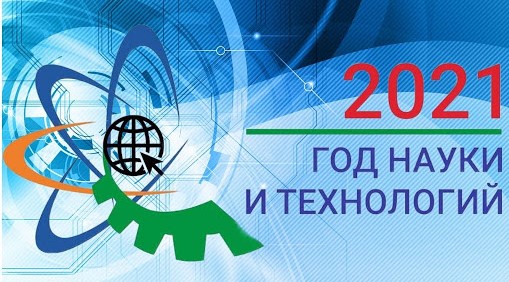 Министерство науки и высшего образования Российской ФедерацииФГБОУ ВО «Саратовский национальный исследовательский государственный университет имени Н.Г. Чернышевского»Институт искусствСаратовский филиал ФГБУК Государственный музейно-выставочный центр «РОСИЗО»Министерство культуры Саратовской области Управление по культуре администрации муниципального образования «Город Саратов»Общественная палата Саратовской областиX Международная научнo-практическая конференцияКУЛЬТУРНОЕ НАСЛЕДИЕ Г.САРАТОВА И САРАТОВСКОЙ ОБЛАСТИ6-9 октября 2021 годаПРОГРАММА КОНФЕРЕНЦИИСаратовОргкомитет конференцииЧумаченко Алексей Николаевич, доктор географических наук, профессор, ректор Саратовского национального исследовательского государственного университета имени Н.Г. ЧернышевскогоРахимбаева Инга Эрленовна, доктор педагогических наук, профессор, зав. кафедрой теории, истории и педагогики искусства, директор Института искусств Саратовского национального исследовательского государственного университета имени Н.Г. ЧернышевскогоАстафьева Татьяна Викторовна, и.о. министра культуры Саратовской областиАндреев Дмитрий Алексеевич, директор Саратовского филиала ФБГУК «Государственный музейно-выставочный центр «РОСИЗО», председатель комиссии по культуре, туризму и сохранению историко-культурного наследия Общественной палаты Саратовской областиМакуров Максим Викторович, начальник Управления по культуре администрации муниципального образования «Город Саратов»Бородянская Виктория Валериевна, председатель Комитета по туризму Саратовской областиАндреева Юлия Юрьевна, кандидат социологических наук, доцент кафедры теории, истории и педагогики искусства Института искусств Саратовского национального исследовательского государственного университета имени Н.Г. ЧернышевскогоРЕГИСТРАЦИЯучастников научно-практической конференции6 октября 2021 г. с 11.00 до 12.00Институт искусств СГУ имени Н.Г. Чернышевского(г. Саратов, ул. Заулошнова, д.5)Регламент выступления с докладом – 5-7 минутВыступление в дискуссии – 3 минутыПЛЕНАРНОЕ ЗАСЕДАНИЕ6 октября, 12.00-13.30Секретарь пленарного заседания: Шевченко Елена Петровна, кандидат педагогических наук, доцент кафедры теории, истории и педагогики искусства Института искусств СГУ имени Н.Г. Чернышевского, г. Саратов, РоссияПриветственное слово: Галактионова Ольга Николаевна, генеральный директор ФБГУК «Государственный музейно-выставочный центр «РОСИЗО», г. Москва, Россия Астафьева Татьяна Викторовна, и.о. министра культуры Саратовской области, Россия. Возможности программы «Пушкинская карта» по популяризации культурных мероприятий среди молодежи в Саратовской областиРахимбаева Инга Эрленовна, доктор педагогических наук, профессор, зав. кафедрой теории, истории и педагогики искусства, директор Института искусств СГУ имени Н.Г. Чернышевского, г. Саратов, Россия.  Современные научные исследования в области культуры и искусства в Институте искусств СГУ имени Н.Г. ЧернышевскогоАндреев Дмитрий Алексеевич, директор Саратовского филиала ФБГУК «Государственный музейно-выставочный центр «РОСИЗО», председатель комиссии по культуре, туризму и сохранению историко-культурного наследия Общественной палаты Саратовской области, г. Саратов, Россия. Арт-кластер «РОСИЗО» на Складах Рейнеке как пример развития креативных индустрий региона Давыдов Вячеслав Иванович, начальник отдела исторической информации и исследований Государственного автономного учреждения культуры «Научно-производственного центра по историко-культурному наследию Саратовской области», члена Российского общества историков-архивистов, г. Саратов, Россия. Первое здание университета в г. СаратовеМещерякова Татьяна Вячеславовна, зам. директора, главный архитектор «САРГОРПРОЕКТ», г. Саратов, Россия; Болдырев Сергей Викторович, Заслуженный художник России, главный художник Государственного автономного учреждения культуры «Саратовский академический театр оперы и балета», г. Саратов, Россия. Реставрационный проект росписи плафона потолка и парусов сводов театра по сохранившимся историческим авторским эскизамСвященник Кирилл Петрович, магистр теологии, руководитель Историко-архивного отдела Саратовской Епархии, настоятель храма Страстей Господних г. Саратова, руководитель проекта «Утраченные храмы Саратова», г. Саратов, Россия. Кафедральный Александро-Невский собор как главная достопримечательность и символ СаратоваБородянская Виктория Валериевна, председатель Комитета по туризму Саратовской области, г. Саратов, Россия. Развитие культурно-познавательного событийного туризма в условиях ковидаСироткина (Альбицкая) Ирина Вадимовна и Косяков Андрей Дмитриевич, магистры педагогического образования, основатели проекта «Экспедиция Выходного Дня «Fairing-club», члены Общественного совета при комитете по туризму Саратовской области, г. Саратов, Россия. Руинированное архитектурное наследие Саратовской области: 10 лет экспедицийГолицын Алексей Александрович, журналист, председатель Градозащитного Совета при Саратовской областной Думе, г. Саратов, Россия. Опыт реконструкции биографий репрессированных саратовских художников по материалам уголовных делКумаков Андрей Вадимович, член Российского общества историков-архивистов, г. Саратов, Россия. Саратов в рассказах очевидцев (1590-1909 гг.)СЕКЦИЯ 1ИСТОРИЯ И КУЛЬТУРА РЕГИОНА6 октября, 13.50Институт искусств СГУ имени Н.Г. Чернышевского, ауд. №20Председатель: Попов Денис Александрович, доктор искусствоведения, профессор Института искусств СГУ имени Н.Г. Чернышевского, г. Саратов, РоссияБодрилова Вера Андреевна, регент Свято-Троицкого кафедрального собора Покровской епархии Русской православной церкви г. Энгельс, г. Саратов, Россия; Рахимбаева Инга Эрленовна, доктор педагогических наук, профессор, зав.кафедрой теории, истории и педагогики искусства, директор Института искусств СГУ имени Н.Г. Чернышевского, г. Саратов, Россия. Системы православного образования Саратовской областиВикторин Виктор Михайлович, кандидат исторических наук, доцент кафедры восточных языков, факультета иностранных языков Астраханского государственного университета, г. Астрахань, Россия. Специфика и этнолингвокультурный полиморфизм региона Нижнего Поволжья (развитие ситуации и ожидания к показателям Переписи 2021 г.) Зиновьева Юлия Александровна, аспирант 3 курса очной формы обучения направления «Исторические науки и археология» Самарского национального исследовательского университета имени академика С.П. Королёва, г. Самара, Россия; Леонов Михаил Иванович, доктор исторических наук, профессор кафедры российской истории исторического факультета Самарского национального исследовательского университета имени академика С.П. Королёва, г. Самара, Россия. Дамский комитет как сосредоточие социальной и политической деятельности женщин провинциального городаКонопленко Андрей Анатольевич, кандидат исторических наук, редактор научных и литературных публикаций российских издательств, г. Саратов, Россия. Путевые впечатления саратовского паломника: протоиерей П. Бобров о пребывании в ЕгиптеКурченкова Мария Сергеевна, магистрант 2 курса заочной формы обучения направления «Педагогическое образование», профиль «Развитие личности средствами искусства» Института искусств СГУ имени Н.Г. Чернышевского, воспитатель МДОУ, г. Саратов, Россия; Козинская Ольга Юрьевна, кандидат педагогических наук, доцент кафедры теории и методики музыкального образования Института искусств СГУ имени Н.Г. Чернышевского, г. Саратов, Россия. Удивительная жизнь отца Вячеслава (Памяти настоятеля храма Апостола и Евангелиста Иоанна Богослова, протоиерея Вячеслава Казанцева)Ризаева Елена Николаевна, главный хранитель фондов МУК «Музей-усадьба Н.Г. Чернышевского», г. Саратов, Россия. Усадьба Чернышевских и Пыпиных в переломную эпоху (по мемуарным источникам)Решетникова Татьяна Витальевна, старший преподаватель кафедры теории, истории и педагогики искусства Института искусств СГУ имени Н.Г. Чернышевского, г. Саратов, Россия. Чугунные лестницы завода купчихи А.В. Чирихиной в старинных постройках г. СаратоваСамохин Алексей Николаевич, преподаватель отделения социально-культурной деятельности и народного художественного творчества ГПОУ СПО «Саратовский областной колледж искусств», г. Саратов, Россия. Развитие системы библиотечного образования в Саратовском Поволжье в послевоенные годы (1945-1959)Чолахян Вачаган Альбертович, доктор исторических наук, профессор кафедры Отечественной истории и историографии Института истории и международных отношений СГУ имени Н.Г. Чернышевского, г. Саратов, Россия. Семейный уклад и традиционная культура армян в этнокультурной средеСЕКЦИЯ 2ГЕНЕАЛОГИЧЕСКИЙ АСПЕКТ КУЛЬТУРНОГО НАСЛЕДИЯ7 октября, 12.00Онлайн-конференция на площадке Google-meetПредседатели: Сироткина (Альбицкая) Ирина Вадимовна и Косяков Андрей Дмитриевич, магистры педагогического образования, основатели проекта «Экспедиция Выходного Дня «Fairing-club», члены Общественного совета при комитете по туризму Саратовской области, г. Саратов, РоссияАгапова Светлана Олеговна, дизайнер графический, дизайнер семейной истории «Myfamistory», г. Казань, Россия. Как сохранить семейную историю красивоБодылева Александра Александровна, популяризатор генеалогии, г. Красногорск Московской области, Россия. Интервью как способ узнать семейную историю и погрузиться в культурное наследиеБондаренко Ольга Сергеевна, генеалог, член Новосибирского историко-родословного общества, референт проектов Немецкого молодежного объединения, г. Новосибирск, Россия. Немцы Поволжья: 258 лет между предками и потомкамиДворникова Екатерина Викторовна, заведующая отделом публикации и научного использования документов ГБУ РО «Государственный архив Рязанской области», г. Рязань. Подготовка городской экскурсии на основе неопубликованных архивных источниковИванченко Евгения Николаевна, исследователь, военный генеалог, реставратор, создатель проекта «Первый архивный бутик», член команды «ГенЭкспо», г. Мурмаши Мурманской области, Россия. Сохранение домашнего архива музейными методамиИлюхина Елена Александровна, куратор генеалогических проектов фонда «Семейная история», Проект Famiry.ru, г. Саратов, Россия. Идентификация происхождения по фамилииЛанько Дарья Игоревна, исследователь семейной истории, г. Таганрог Ростовской области, Россия. Проект «Военкомат» и комплексная работа с документами времен ВОВМенякин Иван Юрьевич, директор Автономной некоммерческой информационно-культурной организации «Журавли» им. архитектора Менякина Ю.И., г. Саратов, Россия. Монументальное наследие архитектора Менякина Ю.И.Попова Катрина Викторовна, фрилансер в области психологии и генеалогии, г. Оффенбах-на-Майне, Германия. Алгоритмы поиска немецких корнейСтарцева Татьяна Игоревна, руководитель Алтайского генеалогического сообщества, г. Барнаул, Россия. Переселенцы: культурный код страныСЕКЦИЯ 3ЗНАЧИМЫЕ ИМЕНА КУЛЬТУРЫ И ИСКУССТВА Г.САРАТОВА И САРАТОВСКОЙ ОБЛАСТИ8 октября, 13.50-15.30 Институт искусств СГУ имени Н.Г. Чернышевского, ауд. №20Председатель: Филиппов Аркадий Владимирович, кандидат педагогических наук, доцент кафедры камерного пения и оперной подготовки Саратовской государственной консерватории имени Л.В. Собинова и кафедры теории, истории и педагогики искусства Института искусств СГУ имени Н.Г. Чернышевского, г. Саратов, РоссияАзиханов Марат Фяритович, преподаватель-фольклора, ассистент-стажёр I года обучения очной формы обучения специальности Искусство вокального исполнительства (народное пение) Саратовской государственной консерватории имени Л.В. Собинова, г. Саратов, Россия; Михайлова Алевтина Анатольевна, доктор искусствоведения, профессор кафедры народного пения и этномузыкологии, заведующая кафедрой народного пения и этномузыкологии Саратовской государственной консерватории имени Л.В. Собинова, г. Саратов, Россия. Народная артистка России Е.А. Сапогова: певица и педагогАрхипов Вячеслав Дмитриевич, преподаватель высшей категории по классу баяна и гитары ГБУДО «Детская школа искусств имени Анатолия Алексеевича Талдыкина г. Калининска Саратовской области», г. Калининск Саратовской области. Жизнь как песня: О.В. Ковалева Великанова Людмила Юозапасовна, преподаватель МБУДО «Детская художественная школа», г. Саратов, Россия; Пестрякова Людмила Сергеевна, кандидат философских наук, доцент кафедры теории, истории и педагогики искусства Института искусств СГУ им. Н. Г. Чернышевского, преподаватель МБУДО «Детская художественная школа», г. Саратов, Россия. Живописная система К.С. Петрова-Водкина в творчестве его учеников Гагарина Марина Юрьевна, заслуженный работник культуры РФ, преподаватель Муниципальное бюджетное учреждение дополнительного образования «Детская школа искусств №1 имени Петра Андреевича Фролова Энгельсского муниципального района», г. Энгельс, Саратовская область, Россия; Авдеева Евгения Васильевна, зам. директора Муниципальное бюджетное учреждение дополнительного образования «Детская школа искусств №1 имени Петра Андреевича Фролова Энгельсского муниципального района», г. Энгельс, Саратовская область, Россия. Ведущие преподаватели и известные выпускники Детской школы искусств №1 имени П.А. Фролова Энгельсского муниципального района Горбунова Лариса Григорьевна, кандидат филологических наук, доцент кафедры русской и зарубежной литературы Института филологии и журналистики СГУ имени Н.Г. Чернышевского, г. Саратов, Россия. Архив профессора Веры Константиновны Архангельской в Учебной лаборатории «Кабинет фольклора им. проф. Т.М. Акимовой» СГУ Карпова Татьяна Александровна, преподаватель ГБУ ДО «Детская школа искусств им. А.А. Талдыкина» г. Калининска Саратовской области, Россия. Исполнительница русской народной песни, заслуженная и народная артистка РСФСР О.В. Ковалёва Миронова Кристина Юрьевна, кандидат философских наук, преподаватель Государственного профессионального образовательного учреждения «Саратовский областной колледж искусств», г. Саратов, Россия. Франк С.Л. в Саратове: историко-культурное наследие Михайлова Алевтина Анатольевна, доктор искусствоведения, профессор кафедры народного пения и этномузыкологии, заведующая кафедрой народного пения и этномузыкологии Саратовской государственной консерватории имени Л.В. Собинова, г. Саратов, Россия. Песенные и инструментальные традиции Поволжья на сцене: волжская частушка под саратовскую гармонь в творчестве Лидии Андреевны Руслановой (к 120-летию со дня рождения) Морковина Анна Юрьевна, главный библиотекарь, заведующая Пушкинским сектором, ГУК «Областная библиотека для детей и юношества им. А.С. Пушкина», г. Саратов, Россия. «Саратов, сотвори себе кумира» (просветительская миссия библиотеки для детей и юношества в современном обществе: творческие встречи, выставки, онлайн-проекты и др.) Попов Денис Александрович, доктор искусствоведения, профессор кафедры теории, истории и педагогики искусства Института искусств СГУ имени Н.Г. Чернышевского, г. Саратов, Россия. Воздействие личности на формирование индивидуальности города: взаимоотношения Саратова и знаменитых саратовцев Чугунова Лидия Александровна, кандидат педагогических наук, доцент кафедры теории и методики музыкального образования Института искусств СГУ имени Н.Г. Чернышевского, г. Саратов, Россия. Представитель Саратовской хоровой школы – Милютин Борис Константинович СЕКЦИЯ 4В КИНООБЪЕКТИВЕ – ЗНАЧИМЫЕ ЛИЧНОСТИ САРАТОВСКОЙ ОБЛАСТИФильмы конкурсной программы открытого фестиваля-конкурса детского и юношеского кино «Киновертикаль» разных летОтветственные организаторы: Шатылко Ирина Викторовна, руководитель проекта, председатель региональной общественной организации содействия развитию кинематографа «Саратовская кинотраектория», г. Саратов, Россия; Лукьянчикова Юлия Андреевна, руководитель пресс-центра проекта, г. Саратов, РоссияСсылка на плейлист с фильмами: https://www.youtube.com/playlist?list=PLlUPenH-FFPbll99pqF5m2smNC27Y_JMRКараваева Валерия, МАУК «Концертная организация «Городской центр искусств имени М.Э. Сиропова», г. Балаково Саратовской области, Россия. Фильм «Призвание»Савинская Юлия, руководитель студии мультипликации «Лаврушка» на базе «МБУ Городской центр имени П.А. Столыпина», г. Саратов, Россия. Творческая группа: Макарова Дианика, Каюшкина Полина, Дудко Лев, Ахтанова Елизавета, Шимкевич Мария, Гофман София, Зенкевич Полина, Родикова Варвара, Алькина Анна), г. Саратов, Россия. Фильм «Первый»Карпухина Мария, Ермаков Михаил, Кожекин Александр, Студенческий медиацентр SM Production Саратовской государственной юридической академии, г. Саратов Россия. Фильм «Земля в иллюминаторе»Ишкова Екатерина, Максакова Ольга, МАОУ «Средняя общеобразовательная школа «Аврора», г. Саратов, Россия. Фильм «Имя Гагарина на карте Саратова»Акбердаева Светлана, Перфилов Денис, Лесняк Ольга, МОУ «Гимназия №34», г. Саратов, Россия. Фильм «Памяти Юрия Ошерова». Фильм-победитель «Киновертикали 2019» в номинации «Любите ли вы театр?»СЕКЦИЯ 5КУЛЬТУРНЫЕ ЦЕННОСТИ РЕГИОНА (МУЗЕИ, ТЕАТРЫ И ДРУГИЕ УЧРЕЖДЕНИЯ КУЛЬТУРЫ)7 октября, 13.50-15.30Институт искусств СГУ имени Н.Г. Чернышевского, ауд. №20 Председатель: Андреева Юлия Юрьевна, кандидат социологических наук, доцент Института искусств СГУ имени Н.Г. Чернышевского, г. Саратов, РоссияГладырева Елена Александровна, художественный руководитель театра, артист драмы МУК «Театр драмы, музыки и поэзии «Балаганчикъ», г. Саратов, Россия; Лапшина Ольга Владимировна, кандидат филологических наук, доцент кафедры русской филологии и медиаобразования на базе МОУ ГЭЛ Института филологии и журналистики СГУ имени Н.Г. Чернышевского, руководитель литературно-драматургической части театра, артист драмы МУК «Театр драмы, музыки и поэзии «Балаганчикъ», г. Саратов, Россия. Проект театра драмы, музыки и поэзии «Балаганчикъ» «Что делать? – Войти в историю!», посвящённый жизни и творчеству Н.Г. Чернышевского. Опыт реализацииКолесникова Анастасия Сергеевна, руководитель литературно-драматургической части ГАУК «Саратовский академический театр юного зрителя им. Ю.П. Киселёва», г. Саратов, Россия. История возникновения первого профессионального детского театра в Саратове Крайнева Людмила Владимировна, преподаватель ГУДО «Детская школа искусств №1» г. Балашова Саратовской области, Россия. Балашовский драматический театр: когда музы не молчатПавликова Юлия Игоревна, студентка 5 курса очной формы обучения, «Педагогическое образование (с двумя профилями подготовки)» История. Обществознание Балашовского института (филиала) СГУ имени Н.Г. Чернышевского, г. Балашов Саратовской области, Россия; Юмашева Татьяна Александровна, кандидат педагогических наук, доцент кафедры истории Балашовского института (филиала) СГУ имени Н.Г. Чернышевского, г. Балашов Саратовской области, Россия. Жемчужина Прихопёрья – дом купца Дьякова Решетникова Владислава Вячеславовна, бакалавр 4 курса очной формы обучения направления «Вокальное искусство» СГК им. Л.В. Собинова, г. Саратов, Россия; Рудякова Алла Эдуардовна, кандидат искусствоведения, преподаватель кафедры теории и истории исполнительского искусства и музыкальной педагогики историко-теоретического факультета СГК им. Л.В. Собинова, г. Саратов, Россия. Здание Саратовской консерватории как памятник истории и культуры городаТелиус Даниэла Данииловна, магистрант 2 курса заочной формы обучения направления «Педагогическое образование», профиль «Развитие личности средствами искусства» Института искусств СГУ имени Н.Г. Чернышевского, преподаватель-хореограф Детского центра современного танца, г. Саратов, Россия; Рахимбаева Инга Эрленовна, доктор педагогических наук, профессор, зав. кафедрой теории, истории и педагогики искусства, директор Института искусств СГУ имени Н.Г. Чернышевского, г. Саратов, Россия. Саратовский академический театр оперы и балета как культурная ценность регионаТрушина Татьяна Анатольевна, преподаватель ГБУ ДО «ДШИ им. А. А. Талдыкина г. Калининска Саратовской области», г. Калининск Саратовской области, Россия. История рождения музея города КалининскаСЕКЦИЯ 6ИСКУССТВО И НАРОДНОЕ ТВОРЧЕСТВО Г.САРАТОВА И САРАТОВСКОЙ ОБЛАСТИ 6 октября, 13.50-15.30 Институт искусств СГУ имени Н.Г. Чернышевского, ауд. №21Председатель: Корчагина Наталия Викторовна, кандидат педагогических наук, доцент Института искусств СГУ имени Н.Г. Чернышевского, г. Саратов, РоссияАхметова Карина Каныбековна, бакалавр 2 курса очной формы обучения направления «Хореографическое искусство», профиль «Искусство современного танца» Института искусств СГУ имени Н.Г. Чернышевского, Педагог дополнительного образования в МУДО «СДХШ «Антре», г. Саратов, Россия; Шевченко Елена Петровна, кандидат педагогических наук, магистр искусствоведения, доцент Института искусств СГУ имени Н.Г. Чернышевского, г. Саратов, Россия. Хореографическая школа «Антре» в танцевальной жизни г. СаратоваБакалова Елена Вячеславовна, магистрант 2 курса заочной формы обучения направления «Народная художественная культура», профиль «Танцевальная культура» Института искусств СГУ имени Н.Г. Чернышевского, руководитель кружка Муниципального учреждения культуры «Городской дом культуры национального творчества», г. Саратов, Россия; Иванова Наталья Александровна, кандидат педагогических наук, доцент кафедры теории, истории и педагогики искусства Института искусств СГУ имени Н.Г. Чернышевского, г. Саратов, Россия. Педагогическая работа с гиперактивными детьми младшего дошкольного возраста на уроках хореографии Берандт Анастасия Владимировна, бакалавр 2 курса очной формы обучения направления «Хореографическое искусство», профиль «Искусство современного танца» Института искусств СГУ имени Н.Г. Чернышевского, г. Саратов, Россия; Шевченко Елена Петровна, кандидат педагогических наук, магистр искусствоведения, доцент Института искусств СГУ имени Н.Г. Чернышевского, г. Саратов, Россия. Танцевальный путь. От танцора к хореографуБорисова Ольга Сергеевна, преподаватель Муниципальное Бюджетное Учреждение Дополнительного Образования «Детская художественная школа», г. Саратов, Россия. Декоративное искусство сквозь призму геометрии: творчество Шитовой Н.Е.Глотова Светлана Николаевна, магистрант 2 курса заочной формы обучения направления «Народная художественная культура», профиль «Танцевальная культура» Института искусств СГУ имени Н.Г. Чернышевского, преподаватель Муниципального  автономного общеобразовательного учреждения «Инженерный лицей», г. Саратов, Россия; Рахимбаева Инга Эрленовна, доктор педагогических наук, профессор, зав.кафедрой теории, истории и педагогики искусства, директор Института искусств СГУ имени Н.Г. Чернышевского, г. Саратов, Россия. Роль концертной деятельности в детском хореографическом коллективе МАОУ «Инженерный лицей» г. СаратоваЕвсеева Любовь Александровна, магистрант 3 курса заочной формы обучения направления «Педагогическое образование», профиль Развитие личности средствами искусства Института искусств СГУ имени Н.Г. Чернышевского, г. Саратов, Россия; Мещанова Любовь Николаевна, кандидат педагогических наук, доцент, зав. кафедрой теории и методики музыкального образования Института искусств СГУ имени Н.Г. Чернышевского, г. Саратов, Россия. Танцы народов Поволжья: особенности и значение для лиц с ОВЗЖумагалиева Алмагуль Батыргалиевна (Казахстан), магистрант 3 курса заочной формы обучения направления «Педагогическое образование», профиль «Развитие личности средствами искусства» Института искусств СГУ имени Н.Г. Чернышевского, г. Саратов, Россия, Преподаватель кафедры хореографии и культурно-досуговой работы факультета культуры и искусства Западно-Казахстанский университет им. М. Утемисова, г. Уральск, Казахстан; Мещанова Любовь Николаевна, кандидат педагогических наук, доцент, зав. кафедрой теории и методики музыкального образования Института искусств СГУ имени Н.Г. Чернышевского, г. Саратов, Россия. Особенности стилизации музыки казахского народа и музыкальных композиций для хореографических постановок Киреева Елена Владимировна, кандидат филологических наук, доцент кафедры русской и зарубежной литературы, заведующий учебной лаборатории «Кабинет фольклора имени профессора Т.М. Акимовой» Института филологии и журналистики СГУ имени Н.Г. Чернышевского, г. Саратов, Россия. Образ родного края в саратовской частушкеКлишин Олег Юрьевич, магистрант 2 курса заочной формы обучения направления «Педагогическое образование», профиль «Развитие личности средствами искусства» Института искусств СГУ имени Н.Г. Чернышевского, директор студенческого клуба СГТУ имени Гагарина Ю.А., артист театра ГАУК «Саратовского государственного академического театра драмы», г. Саратов, Россия; Рахимбаева Инга Эрленовна, доктор педагогических наук, профессор, зав.кафедрой теории, истории и педагогики искусства, директор Института искусств СГУ имени Н.Г. Чернышевского, г. Саратов, Россия. Особенности ведения практических занятий по актерскому мастерству в непрофильных вузахКузьмина Елена Владиславовна, воспитатель МДОУ «Детский сад компенсирующего вида № 81» Октябрьского района г. Саратова, Россия. Искусство и народное творчество г. Саратова и Саратовской области в работе с детьми старшего дошкольного возраста Латухина Дарья Владимировна, магистрант 1 курс очной формы обучения направления «Педагогическое образование», профиль «Развитие личности средствами искусства» Института искусств СГУ имени Н.Г. Чернышевского, учитель музыки МАОУ «Лицей гуманитарных наук», г. Саратов, Россия; Корчагина Наталия Викторовна, кандидат педагогических наук, доцент кафедры музыкально-инструментальной подготовки Института искусств СГУ имени Н.Г. Чернышевского, г. Саратов, Россия. Значение эмоциональной сферы личности дошкольника в обучении игре на фортепиано и слушании музыки Лебедянцева Дарья Игоревна, бакалавр 5 курса заочной формы обучения направления «Педагогическое образование», профиль «Музыка»  Института искусств СГУ имени Н.Г. Чернышевского, преподаватель, концертмейстер МБУДО «ДШИ № 3 ЭМР», г. Энгельс Саратовской области, Россия; Кузьмина Светлана Владиславовна, кандидат педагогических наук, доцент кафедры теории и методики музыкального образования Института искусств СГУ имени Н.Г. Чернышевского, доцент кафедры истории и теории исполнительского искусства и музыкальной педагогики СГК имени Л.В. Собинова, преподаватель МБУДО «Детская хоровая школа им. М.В. Тельтевской», г. Саратов, Россия. Зарождение русских народных инструментов в Саратовской области и их популяризацияЛьвова Екатерина Юрьевна, бакалавр 2 курса очной формы обучения направления «Хореографическое искусство», профиль «Искусство современного танца» Института искусств СГУ имени Н.Г. Чернышевского, г. Саратов, хореограф МОУ СОШ им. Ю.А. Гагарина, г. Энгельс Саратовской области, Россия; Шевченко Елена Петровна, кандидат педагогических наук, магистр искусствоведения, доцент Института искусств СГУ имени Н.Г. Чернышевского, г. Саратов, Россия. Школа танцев «Люкс» в структуре танцевальной жизни ЭнгельсаОськина Юлия Дмитриевна, бакалавр 2 курса очной формы обучения направления «Хореографическое искусство», профиль «Искусство современного танца» Института искусств СГУ имени Н.Г. Чернышевского, г. Саратов, Россия; Шевченко Елена Петровна, кандидат педагогических наук, магистр искусствоведения, доцент Института искусств СГУ имени Н.Г. Чернышевского, г. Саратов, Россия. Развитие хореографических данных у детей в народном самодеятельном ансамбле «Фортуна»Пустовит Юлия Григорьевна, магистрант 2 курса заочной формы обучения направления «Педагогическое образование», профиль «Развитие личности средствами искусства» Института искусств СГУ имени Н.Г. Чернышевского, г. Саратов, Россия; Рахимбаева Инга Эрленовна, доктор педагогических наук, профессор, зав.кафедрой теории, истории и педагогики искусства, директор Института искусств СГУ имени Н.Г. Чернышевского, г. Саратов, Россия. Игра как форма взаимодействия на занятиях по фортепиано с детьми-аутистами на базе ДХШ им. М. В. ТельтевскойРезвова Марина Петровна, бакалавр 5 курса заочной формы обучения направления «Педагогическое образование», профиль «Музыка» Института искусств СГУ имени Н.Г. Чернышевского, г. Саратов, заведующий филиалом, педагог дополнительного образования МАУ ДО «Дом детского и юношеского творчества   п. Новопушкинское» Энгельсского муниципального района, поселок Новопушкинское Энгельсского района Саратовской области,  Россия; Мещанова Любовь Николаевна, кандидат педагогических наук, доцент, зав. кафедрой теории и методики музыкального образования Института искусств СГУ имени Н.Г. Чернышевского, г. Саратов, Россия. Специфика досуга детей и подростков в условиях поселкового Дома детского творчества Соколова Елена Александровна, преподаватель по классу фортепиано ГБУДО «ДШИ р.п. Новые Бурасы Саратовской области», музыкальный руководитель МДОУ «Детский сад №»2 с. Тепловка», Новобурасский район Саратовской области, Россия; Никифорова Людмила Николаевна, преподаватель по классу баяна (аккордеона) ГБУДО «ДШИ р.п. Новые Бурасы Саратовской области», Новобурасский район Саратовской области, Россия. Народное творчество Поволжья. Сказки Шевченко Елена Петровна, кандидат педагогических наук, магистр искусствоведения, доцент Института искусств СГУ имени Н.Г. Чернышевского, г. Саратов, Россия. Образ женщины – матери в творчестве К.С. Петрова-ВодкинаСЕКЦИЯ 7ПРОФЕССИОНАЛЬНОЕ ОБРАЗОВАНИЕ В СИСТЕМЕ КУЛЬТУРЫ И ИСКУССТВА Г.САРАТОВА И САРАТОВСКОЙ ОБЛАСТИ  7 октября, 13.50Институт искусств СГУ имени Н.Г. Чернышевского, ауд. №21Председатель: Попов Денис Александрович, доктор искусствоведения, профессор Института искусств СГУ имени Н.Г. Чернышевского, г. Саратов, РоссияАндреева Юлия Юрьевна, кандидат социологических наук, доцент кафедры теории, истории и педагогики искусства Института искусств СГУ имени Н.Г. Чернышевского, г. Саратов, Россия. Интерпретация художественных образов с позиций практической характерологииГордеев Павел Анатольевич, кандидат философских наук, магистр педагогического образования, преподаватель Муниципального бюджетного учреждения дополнительного образования «Детская музыкальная школа № 5» г. Саратова, Россия; Алексеева Екатерина Владимировна, преподаватель Муниципального бюджетного учреждения дополнительного образования «Детская музыкальная школа № 5» г. Саратова, преподаватель ПЦК Фортепиано факультета СПО СГК им. Л.В. Собинова, г. Саратов, Россия. Влияние компонентов образовательной среды консерватории на учебную мотивацию студентовДашкова Елизавета Евгеньевна, бакалавр 3 курса очной формы обучения направления «Педагогическое образование», профиль «Музыка» Института искусств СГУ имени Н.Г. Чернышевского, г. Саратов, Россия; Козинская Ольга Юрьевна, кандидат педагогических наук, доцент кафедры теории и методики музыкального образования Института искусств СГУ имени Н.Г. Чернышевского, г. Саратов, Россия. Становление развития хоровых школ в городе Саратов Даничева Любовь Романовна, студентка 3 курса очной формы обучения кафедры оркестровых духовых и ударных инструментов СГК имени Л.В. Собинова, г. Саратов, Россия; Сергиенко Ирина Николаевна, кандидат педагогических наук, доцент кафедры музыкально-инструментальной подготовки Института искусств СГУ имени Н.Г. Чернышевского, г. Саратов, Россия. Из истории исполнительства на кларнете в городе Саратове и Саратовской областиДроздин Александр Владимирович, магистрант 1 курса очной формы обучения направления «Педагогическое образование», профиль «Развитие личности средствами искусства» Института искусств СГУ имени Н.Г. Чернышевского, преподаватель Муниципального бюджетного учреждения дополнительного образования «Детская художественная школа», г. Саратов, Россия; Рахимбаева Инга Эрленовна, доктор педагогических наук, профессор, зав.кафедрой теории, истории и педагогики искусства, директор Института искусств СГУ имени Н.Г. Чернышевского, г. Саратов, Россия. Развитие творческих способностей у учащихся детской художественной школыЕгорова Екатерина Игоревна, магистрант 1 курса очной формы обучения направления «Педагогическое образование», профиль «Развитие личности средствами искусства» Института искусств СГУ имени Н.Г. Чернышевского, г. Саратов, Россия; Мещанова Любовь Николаевна, кандидат педагогических наук, доцент, зав. кафедрой теории и методики музыкального образования Института искусств СГУ имени Н.Г. Чернышевского, г. Саратов, Россия. Построение педагогического взаимодействия в образовательном пространстве (на примере общеобразовательных школ г. Саратова) Колибердин Илья Юрьевич, магистрант 2 курса заочной формы обучения направления «Педагогическое образование», профиль «Развитие личности средствами искусства» Института искусств СГУ имени Н.Г. Чернышевского, директор Муниципального бюджетного учреждения дополнительного образования «Детская музыкальная школа № 7», г. Саратов, Россия; Рахимбаева Инга Эрленовна, доктор педагогических наук, профессор, зав.кафедрой теории, истории и педагогики искусства, директор Института искусств СГУ имени Н.Г. Чернышевского, г. Саратов, Россия. Камерный ансамбль как форма организации работы по развитию профессиональных навыков музыкантаЛебедев Александр Евгеньевич, доктор искусствоведения, заведующий кафедрой народных инструментов, профессор кафедры истории и теории исполнительского искусства и музыкальной педагогики Саратовской государственной консерватории имени Л.В. Собинова, г. Саратов, Россия. Конкурсы исполнителей на народных инструментах имени И.Я. Паницкого: от истоков к современностиЛегинькова Галина Владимировна, преподаватель ГУДО «Детская школа искусств № 1» г. Балашова Саратовской области, Россия. Особенности подготовки учащихся ДМШ и ДШИ к концертному выступлению Мурашова Татьяна Игоревна, преподаватель Муниципального бюджетного учреждения дополнительного образования «Детская музыкальная школа № 5» г. Саратова, Россия. Особенности фортепианного стиля Р. Шумана: исполнительский анализ некоторых пьес из фортепианного цикла «Фантастические пьесы»Новомлинова Нина Михайловна, магистр педагогического образования, преподаватель МБУДО «Детская художественная школа», г. Саратов, Россия. Мониторинг художественного образования Олешко Ольга Семёновна, Заслуженный работник культуры Российской Федерации, преподаватель театральных дисциплин ГПОУ «Саратовский областной колледж культуры», г. Саратов, Россия; Занина Ольга Михайловна, преподаватель литературы ГПОУ «Саратовский областной колледж культуры», г. Саратов, Россия. Межпредметная интеграция как технология развития творческого мышленияПотапова Диана Растямовна, магистрант 2 курса заочной формы обучения, направления «Педагогическое образование», профиль «Развитие личности средствами искусства» Института искусств СГУ имени Н.Г. Чернышевского, преподаватель ГБПОУ АО «Астраханский музыкальный колледж им. М.П. Мусоргского», г. Астрахань, Россия; Рахимбаева Инга Эрленовна, доктор педагогических наук, профессор, зав. кафедрой теории, истории и педагогики искусства, директор Института искусств СГУ имени Н.Г. Чернышевского, г. Саратов, Россия. Сценическое движение как основа изучения современного танца у студентов вокалистов Птицына Мария Игоревна, аспирант 1 курса очной формы обучения направления «Образование и педагогические науки» факультета психолого-педагогического и специального образования СГУ имени Н.Г. Чернышевского,  документовед дирекции Института искусств СГУ имени Н.Г. Чернышевского, г. Саратов, Россия; Рахимбаева Инга Эрленовна, доктор педагогических наук, профессор, зав.кафедрой теории, истории и педагогики искусства, директор Института искусств СГУ имени Н.Г. Чернышевского, г. Саратов, Россия.  Развитие творческой активности студентов в процессе профессиональной подготовки Резченко Сергей Викторович, магистрант 2 курса очной формы обучения, направления «Педагогическое образование», профиль «Развитие личности средствами искусства» Института искусств СГУ имени Н.Г. Чернышевского, г. Саратов, Россия; Царькова Елена Геннадиевна, кандидат педагогических наук, доцент кафедры теории, истории и педагогики искусства Института искусств СГУ имени Н.Г. Чернышевского, г. Саратов, Россия. Изменение представлений о музыкальной памяти в наукеСтрижко Наталия Владимировна, магистрант 2 курс очной формы обучения направления «Педагогическое образование», профиль «Развитие личности средствами искусства» Института искусств СГУ имени Н.Г. Чернышевского, учитель музыки МАОУ «Лицей гуманитарных наук», г. Саратов, Россия;  Корчагина Наталия Викторовна, кандидат педагогических наук, доцент кафедры музыкально-инструментальной подготовки Института искусств СГУ имени Н.Г. Чернышевского, г. Саратов, Россия. Роль урока музыки в развитии коммуникативных способностей подростков на уроке музыки в СОШФилиппов Аркадий Владимирович, кандидат педагогических наук, доцент кафедры камерного пения и оперной подготовки Саратовской государственной консерватории имени Л.В. Собинова и кафедры теории, истории и педагогики искусства Института искусств СГУ имени Н.Г. Чернышевского, г. Саратов, Россия. Состояние методической и исследовательской деятельности кафедры камерного пения и оперной подготовки Саратовской государственной консерватории имени Л.В. СобиноваХаджи Сагван Хамид Хаджи (Ирак), магистрант 2 курса очной формы обучения, направления «Педагогическое образование», профиль «Развитие личности средствами искусства» Института искусств СГУ имени Н.Г. Чернышевского, г. Саратов, Россия; Царькова Елена Геннадиевна, кандидат педагогических наук, доцент кафедры теории, истории и педагогики искусства Института искусств СГУ имени Н.Г. Чернышевского, г. Саратов, Россия. Изучение опыта российского театрального образования как теоретическая и практическая задача развития театральной культуры ИракаЦарькова Елена Геннадиевна, кандидат педагогических наук, доцент кафедры теории, истории и педагогики искусства Института искусств СГУ имени Н.Г. Чернышевского, г. Саратов, Россия. Развитие педагогической рефлексии будущего учителя музыки в процессе вокальной подготовкиЧарыкова Виктория Викторовна, магистрант 2 курс заочной формы обучения направления «Педагогическое образование», профиль «Развитие личности средствами искусства» Института искусств СГУ имени Н.Г. Чернышевского, лаборант на кафедре медбиофизики имени профессора В.Д. Зернова СГМУ имени В.И. Разумовского, г. Саратов, Россия; Рахимбаева Инга Эрленовна, доктор педагогических наук, профессор, зав.кафедрой теории, истории и педагогики искусства, директор Института искусств СГУ имени Н.Г. Чернышевского, г. Саратов, Россия. Методы развития цветовосприятия у детей с аномалии зренияСЕКЦИЯ 8ИСПОЛЬЗОВАНИЕ РЕСУРСОВ КУЛЬТУРНОГО НАСЛЕДИЯ Г.САРАТОВА И САРАТОВСКОЙ ОБЛАСТИ В ОБРАЗОВАНИИ И ВОСПИТАНИИ8 октября, 12.00 Институт искусств СГУ имени Н.Г. Чернышевского, ауд. №20Председатель: Протасова Светлана Викторовна, кандидат педагогических наук, доцент кафедры музыкально-инструментальной подготовки Института искусств СГУ имени Н.Г. Чернышевского, г. Саратов, РоссияАбашина Арина Викторовна, магистрант 1 курса очной формы обучения направления «Педагогическое образование», профиль «Развитие личности средствами искусства» Института искусств СГУ имени Н.Г. Чернышевского,  учитель музыки, изо и технологии Лицея математики и информатики, г. Саратов, Россия; Рахимбаева Инга Эрленовна, доктор педагогических наук, профессор, зав.кафедрой теории, истории и педагогики искусства, директор Института искусств СГУ имени Н.Г. Чернышевского, г. Саратов, Россия. Воспитательный потенциал детского театра в условиях Лицея математики и информатики г. СаратоваГейнц Ангелина Александровна, магистрант 2 курса очной формы обучения направления «Педагогическое образование», профиль «Развитие личности средствами искусства» Института искусств СГУ имени Н.Г. Чернышевского, заведующий отдела по работе с детьми МУК «Клуб «Электроник», г. Саратов, Россия; Кузьмина Светлана Владиславовна, кандидат педагогических наук, доцент кафедры теории и методики музыкального образования Института искусств СГУ имени Н.Г. Чернышевского, доцент кафедры истории и теории исполнительского искусства и музыкальной педагогики СГК имени Л.В. Собинова, преподаватель МБУДО «Детская хоровая школа им. М.В. Тельтевской», г. Саратов, Россия. Педагогическое сопровождение музыкального воспитания современного школьника в российской семьеКузьмина Светлана Владиславовна, кандидат педагогических наук, доцент кафедры теории и методики музыкального образования Института искусств СГУ имени Н.Г. Чернышевского, доцент кафедры истории и теории исполнительского искусства и музыкальной педагогики СГК имени Л.В. Собинова, преподаватель МБУДО «Детская хоровая школа им. М.В. Тельтевской», г. Саратов, Россия. Использование музыкального культурного наследия Саратовского региона в практике занятий по дирижированию Института искусствЛаршина Наталья Александровна, учитель-логопед МДОУ «Детский сад компенсирующего вида № 81» Октябрьского района г. Саратова, Россия. Использование народного творчества Саратовской области в работе учителя-логопеда в работе с детьми дошкольного возраста Протасова Светлана Викторовна, кандидат педагогических наук, доцент кафедры музыкально-инструментальной подготовки Института искусств СГУ имени Н.Г. Чернышевского, г. Саратов, Россия. Классификация форм музыкально-просветительской работы с детьмиРыженкова Светлана Валентиновна, директор МБУДО «Детская музыкальная школа №21», г. Саратов, Россия. Творческие проекты как действенное средство развития творческого потенциала обучающихся в условиях художественного образования г. СаратоваСавкина Татьяна Сергеевна, воспитатель МДОУ «Детский сад «Лучик» г. Балашова Саратовской области, Россия; Шатилова Елена Юрьевна, воспитатель МДОУ «Детский сад «Лучик» г. Балашова Саратовской области, Россия. Приобщение дошкольников к культурному наследию города Балашова через проектную деятельность Сергеев Андрей Сергеевич, кандидат филологических наук, старший преподаватель кафедры педагогики, образовательных технологий и профессиональной коммуникации СГМУ им. В.И. Разумовского Минздрава России, г. Саратов, Россия. Поэтический клуб как элемент воспитательного направления медицинского вузаСоболева Лариса Евгеньевна, магистрант 2 курса заочной формы обучения направления «Народная художественная культура», профиль «Танцевальная культура» Института искусств СГУ имени Н.Г. Чернышевского, заведующий МАУ «Культурно-просветительно-спортивный центр «Родник» Дом культуры «Хорлово», рп. Хорлово Воскресенского городского округа Московской области, Россия; Рахимбаева Инга Эрленовна, доктор педагогических наук, профессор, зав.кафедрой теории, истории и педагогики искусства, директор Института искусств СГУ имени Н.Г. Чернышевского, г. Саратов, Россия. Взаимосвязь театральных систем и хореографической деятельности в постановочной работеСоловьева Наталья Владимировна, научный сотрудник МУК «Музей-усадьба Н.Г. Чернышевского», г. Саратов, Россия. Музейная усадьба, как игровое пространство. Из опыта работы с посетителями в музее-усадьбе Н.Г. ЧернышевскогоУшакова Ирина Юрьевна, учитель английского языка МОУ «СОШ № 93 им. М.М. Расковой» г. Саратов, Россия. Изучение культурного наследия как один из методов воспитания школьников и молодежиШкенева Елена Вячеславовна, заведующий МДОУ «Детский сад компенсирующего вида № 81» Октябрьского района г. Саратова, Россия. Знакомство детей дошкольного возраста с культурными ценностями региона Шкрябина Александра Игоревна, магистрант 2 курса заочной формы обучения направления «Народная художественная культура», профиль «Танцевальная культура» Института искусств СГУ имени Н.Г. Чернышевского, преподаватель Государственного бюджетного учреждения дополнительного образования «Детская школа искусств г. Новоузенска» Саратовской области, Россия; Рахимбаева Инга Эрленовна, доктор педагогических наук, профессор, зав.кафедрой теории, истории и педагогики искусства, директор Института искусств СГУ имени Н.Г. Чернышевского, г. Саратов, Россия. Особенности преподавания народного танца в государственном бюджетном учреждении дополнительного образования «Детская школа искусств г. Новоузенска»Юлова Елена Сергеевна, преподаватель МБУДО «Базарнокарабулакская ДШИ», пгт. Базарный Карабулак, Саратовская область, Россия. Культурные традиции и перспективы в развитии детской школы искусств (на примере с. Алексеевка Саратовской области»)Янкина Арина Александровна, магистрант 2 курса очной формы обучения направления «Педагогическое образование», профиль Развитие личности средствами искусства Института искусств СГУ имени Н.Г. Чернышевского, г. Саратов, Россия; Васильева Дина Николаевна, кандидат педагогических наук, доцент кафедры теории и методики музыкального образования Института искусств СГУ имени Н.Г. Чернышевского, г. Саратов, Россия. Рекомендации родителям детей с девиантным поведениемСЕКЦИЯ 9ИСПОЛЬЗОВАНИЕ РЕСУРСОВ КУЛЬТУРНОГО НАСЛЕДИЯ Г.САРАТОВА И САРАТОВСКОЙ ОБЛАСТИ В МАУДО «ДВОРЕЦ ТВОРЧЕСТВА ДЕТЕЙ И МОЛОДЕЖИ ИМЕНИ О.П. ТАБАКОВА»7 октября 10:00Место проведения: кабинет 23, МАУДО «ДТДиМ им. О.П. Табакова»Адрес: 410012, г. Саратов, Театральная пл., 13Председатель: Иванцова Ирина Евгеньевна, кандидат педагогических наук, отличник народного просвещения РФ, заслуженный учитель РФ, директор МАУДО «ДТДиМ им. О.П. Табакова», г. Саратов, РоссияМодератор: Левина Екатерина Валериевна, магистр педагогического образования, аспирант ФГБОУ «Академия Русского балета им. А.Я. Вагановой», педагог дополнительного образования, методист МАУДО «ДТДиМ им. О.П. Табакова», преподаватель кафедры теории истории и педагогики искусства Института искусств СГУ им. Н.Г. Чернышевского, г. Саратов, г. Санкт-Петербург, РоссияБогачева Оксана Анатольевна, магистрант 1 курса очной формы обучения направления «Педагогическое образование», профиль «Развитие личности средствами искусства» Института искусств СГУ имени Н.Г. Чернышевского, педагог дополнительного образования МАУДО «ДТДиМ им. О.П. Табакова», преподаватель кафедры теории, истории и педагогики искусства Института искусств СГУ имени Н.Г. Чернышевского, г. Саратов, Россия; Царькова Елена Геннадиевна, кандидат педагогических наук, доцент кафедры теории, истории и педагогики искусства Института искусств СГУ имени Н.Г. Чернышевского, г. Саратов, Россия. Музыкальный спектакль как средство гармоничного развития личности в системе дополнительного образованияБогочева Дарья Сергеевна, магистр педагогического образования, педагог дополнительного образования МАУДО «ДТДиМ им. О.П. Табакова», г. Саратов, Россия. Развитие личности ребенка средствами искусства и народного творчества г. Саратова и Саратовской областиВикторова Анна Станиславовна, педагог дополнительного образования, педагог-психолог МАУДО «ДТДиМ им. О.П. Табакова», г. Саратов, Россия. Профилактика межэтнических конфликтов у старших школьников посредством знакомства с культурами народов ПоволжьяДанилова Валентина Александровна, педагог дополнительного образования МАУДО «ДТДиМ им. О.П. Табакова», г. Саратов, Россия. Культурные ценности региона как основа воспитательного процесса в объединении «Акварель»Румянцева Наталия Николаевна, педагог дополнительного образования МАУДО «ДТДиМ им. О.П. Табакова», г. Саратов, Россия. Использование ресурсов культурного наследия региона в объединении «Почемучки»Терентьева Анна Сергеевна, бакалавр 2 курса заочной формы обучения направления «Хореографическое искусство», профиль «Искусство современного танца» Института искусств СГУ им. Н.Г. Чернышевского, педагог дополнительного образования МАУДО «ДТДиМ им. О.П. Табакова», г. Саратов, Россия; Левина Екатерина Валериевна, магистр педагогического образования, аспирант ФГБОУ «Академия Русского балета им. А.Я. Вагановой», педагог дополнительного образования, методист МАУДО «ДТДиМ им. О.П. Табакова», преподаватель кафедры теории истории и педагогики искусства Института искусств СГУ им. Н.Г. Чернышевского, г. Саратов, г. Санкт-Петербург, Россия. Народное творчество и искусство г. Саратова и Саратовской области в коллекциях театра моды «Феникс»Тяпкина Марина Ивановна, педагог дополнительного образования МАУДО «ДТДиМ им. О.П. Табакова», г. Саратов, Россия. Изучение ткачества Саратовской губернии на занятиях в объединении «Школа Василис»Хованская Елена Игоревна, педагог дополнительного образования МАУДО «ДТДиМ им. О.П. Табакова», г. Саратов, Россия. Опыт использования культурного наследия города Саратова при решении воспитательных задач в условиях дистанционного обучения в объединении «Жар птица»Мастер-классы7 октября 12:00Место проведения: МАУДО «ДТДиМ им. О.П. Табакова»Адрес: 410012, г. Саратов, Театральная пл., 13Арифуллина Софья Алимжановна, педагог дополнительного образования МАУДО «ДТДиМ им. О.П. Табакова», г. Саратов, Россия. Костюмы народов Саратовской губернииБелякова Инесса Владимировна, педагог дополнительного образования МАУДО «ДТДиМ им. О.П. Табакова», г. Саратов, Россия. Возвращение к истокам: войлоковаляние, традиции и современностьЕлисеева Татьяна Александровна, педагог дополнительного образования МАУДО «ДТДиМ им. О.П. Табакова», г. Саратов, Россия. Архитектурное наследие города Саратова в компьютерной графикеСеменова Виктория Дмитриевна, педагог дополнительного образования МАУДО «ДТДиМ им. О.П. Табакова», г. Саратов, Россия. Актерская импровизация: раскрываем свой потенциалСЕКЦИЯ 10ДЕТСКАЯ ХОРОВАЯ ШКОЛА ИМЕНИ М.В. ТЕЛЬТЕВСКОЙ(к 55-летию Детской хоровой школы искусств имени М.В. Тельтевской, 120-летию со дня рождения М.В. Тельтевской)7 октября, 11.00Место проведения: актовый зал МБУДО «ДХШ им.М.В.Тельтевской» Адрес: 410071, г.Саратов, ул.Верхняя, д.26Председатель: Кузьмина Светлана Владиславовна, кандидат педагогических наук, доцент кафедры теории и методики музыкального образования Института искусств СГУ имени Н.Г. Чернышевского, доцент кафедры истории и теории исполнительского искусства и музыкальной педагогики СГК имени Л.В. Собинова, преподаватель МБУДО «Детская хоровая школа им. М.В. Тельтевской», г. Саратов, РоссияГринкевич Валентина Викторовна, преподаватель МБУДО «Детская хоровая школа им. М.В. Тельтевской», г. Саратов, Россия. Саратовская консерватория – «визитная карточка» города Данилова Наталья Ивановна, преподаватель МБУДО «Детская хоровая школа им. М.В. Тельтевской», г. Саратов, Россия. Театральное искусство как важнейший элемент культурной традиции в современной жизни г. Саратова Зябликова Татьяна Игоревна, преподаватель МБУДО «Детская хоровая школа им. М.В. Тельтевской», г. Саратов, Россия. Истоки музыкальной жизни Саратовского края Квитчук Татьяна Юрьевна, преподаватель, методист МБУДО «Детская хоровая школа им. М.В. Тельтевской», г. Саратов, Россия. Включение учащихся с ОВЗ в исполнительскую деятельность в рамках проектов «ДХШ им. М.В. Тельтевской» и музея им. А.Н. Радищева Кузьмина Светлана Владиславовна, кандидат педагогических наук, доцент кафедры теории и методики музыкального образования Института искусств СГУ имени Н.Г. Чернышевского, доцент кафедры истории и теории исполнительского искусства и музыкальной педагогики СГК имени Л.В. Собинова, преподаватель МБУДО «Детская хоровая школа им. М.В. Тельтевской», г. Саратов, Россия Культурное наследие г. Саратова и Саратовской области: хоровые произведения для детей Саратовских композиторов Левитан Вера Ремировна, преподаватель МБУДО «Детская хоровая школа им. М.В. Тельтевской», г. Саратов, Россия. Саратовский театр Микро. Лев Горелик Моженова Людмила Юрьевна, преподаватель МБУДО «Детская хоровая школа им. М.В. Тельтевской», г.Саратов, Россия. Развитие национальных культур и их взаимодействие в г. СаратовеПитанова Инна Аркадьевна, преподаватель теоретических дисциплин МБУДО «Детская хоровая школа им. М.В. Тельтевской», г. Саратов, Россия. Родные берега Саратова в живописи В. Фомичева и в музыке Е. Бикташева Соломонова Людмила Викторовна, преподаватель МБУДО «Детская хоровая школа им. М.В. Тельтевской», г. Саратов, Россия. М.В. Тельтевская – наш современник. К 120-летию со дня рождения М.В. Тельтевской - выдающегося деятеля хорового искусства, профессора СГК им. Л.В. Собинова Шишлова Василиса Васильевна, преподаватель теоретических дисциплин МБУДО «Детская хоровая школа им. М.В. Тельтевской», г. Саратов, Россия. О практическом применении методики Г.А.Струве в рамках курса сольфеджио в хоровой школе Кузьмина Светлана Владиславовна, кандидат педагогических наук, доцент кафедры теории и методики музыкального образования Института искусств СГУ имени Н.Г. Чернышевского, доцент кафедры истории и теории исполнительского искусства и музыкальной педагогики СГК имени Л.В. Собинова, преподаватель МБУДО «Детская хоровая школа им. М.В. Тельтевской», г. Саратов, Россия; Хор «Поющее детство» (20-25 человек) МБУДО «Детская хоровая школа им. М.В. Тельтевской», г. Саратов, Россия; Пятова Наталья Владимировна, старший преподаватель кафедры музыкально-инструментальной подготовки, концертмейстер кафедры теории и методики  музыкального образования Института искусств СГУ имени Н.Г. Чернышевского, концертмейстер МБУДО «Детская хоровая школа им. М.В. Тельтевской», г. Саратов, Россия.   Открытый урок-концерт «Современные саратовские композиторы – детям: творчество М. Кольяшкина»Программа урока-концерта:1. М. Кольяшкин, сл. М. Дудина «И нет безымянных солдат»2. Ю. Массин, сл. В. Маяковского, фрагмент из кантаты «Путешествие вокруг земного шара»СЕКЦИЯ 11КУЛЬТУРА И ИСКУССТВО САРАТОВСКОЙ ОБЛАСТИ(секция в г. Хвалынске)7 октября, 10.00ГБУДО «Детская школа искусств города Хвалынска» г. Хвалынск, ул. имени К.С. Петрова-Водкина, д.14Председатель: Биушкина Виктория Викторовна, магистрант 3 курса заочной формы обучения направления «Педагогическое образование», профиль «Развитие личности средствами искусства» Института искусств СГУ имени Н.Г. Чернышевского, преподаватель ГБУДО «ДШИ г. Хвалынска», г. Хвалынск Саратовской области, РоссияАникина Елена Викторовна, преподаватель ГБУДО «ДШИ г. Хвалынска», г. Хвалынск Саратовской области, Россия.  Жизнь в искусстве (вспоминая О. Табакова)Бражина Юлия Владиславовна, преподаватель ГБУДО «ДШИ г. Хвалынска», г. Хвалынск Саратовской области, Россия.  Династия скрипачей ГольденбергБиушкина Виктория Викторовна, преподаватель ГБУДО «ДШИ г. Хвалынска», г. Хвалынск Саратовской области; магистрант 3 курса заочной формы обучения направления «Педагогическое образование», профиль «Развитие личности средствами искусства» Института искусств СГУ имени Н.Г. Чернышевского, г. Саратов, Россия; Мещанова Любовь Николаевна, кандидат педагогических наук, доцент, зав. кафедрой теории и методики музыкального образования Института искусств СГУ имени Н.Г. Чернышевского. Реализация современных педагогических технологий в организационно-воспитательную работу директора ДШИ по художественному воспитанию учащихсяГришанова Марина Владимировна, преподаватель ГБУДО «ДШИ г. Хвалынска», г. Хвалынск Саратовской области, Россия. Актуальные вопросы культуры и истории Саратовского Поволжья в условиях современного обществаГурьянова Наталья Юрьевна, преподаватель ГБУДО «ДШИ г. Хвалынска», г. Хвалынск Саратовской области, Россия.  Воспитание личности ребёнка на материале традиционной народной культурыДоронина Светлана Александровна, преподаватель ГБУДО «ДШИ г. Хвалынска», г. Хвалынск Саратовской области, Россия. Значение народной музыки в воспитании подрастающего поколенияЗаславец Олеся Александровна, преподаватель ГБУДО «ДШИ г. Хвалынска», г. Хвалынск Саратовской области, Россия.  История создания жанра песниИванов Денис Владимирович, преподаватель ГБУДО «ДШИ г. Хвалынска», г. Хвалынск Саратовской области, Россия. Эстрадные отделения в учебных заведениях г. Саратова и Саратовской области. Актуальные проблемы и перспективы развития Иванова Мария Николаевна, преподаватель ГБУДО «ДШИ г. Хвалынска», г. Хвалынск Саратовской области, Россия. Известные джазовые деятели Саратова и Саратовской областиКуликова Марина Сергеевна, преподаватель ГБУДО «ДШИ г. Хвалынска», г. Хвалынск Саратовской области, Россия. Значение внеклассной работы в воспитании юных музыкантовМельникова Инна Сергеевна, преподаватель ГБУДО «ДШИ г. Хвалынска», г. Хвалынск Саратовской области, Россия. Роль пленэров в развитии художественных навыков учащихся ДШИ Славкина Алла Александровна, преподаватель ГБУДО «ДШИ г. Хвалынска», г. Хвалынск Саратовской области, Россия. Инновационная деятельность в детских школах искусствЧернов Григорий Александрович, преподаватель ГБУДО «ДШИ г. Хвалынска», г. Хвалынск Саратовской области, Россия.  Развитие музыкального искусства в г. Саратове и Саратовской областиСЕКЦИЯ 12КУЛЬТУРНЫЙ ТУРИЗМ В САРАТОВСКОЙ ОБЛАСТИ7 октября, 14.00Общественная палата Саратовской областиАдрес: г. Саратов, ул. имени П.Н. Яблочкова, 14Председатель: Андреев Дмитрий Алексеевич, директор Саратовского филиала ФБГУК «Государственный музейно-выставочный центр «РОСИЗО», председатель комиссии по культуре, туризму и сохранению историко-культурного наследия Общественной палаты Саратовской области, г. Саратов, РоссияГашимзаде Бахруз Хикмат оглы (Азербайджан), магистрант 1 курса очной формы обучения направления «Туризм» СГТУ имени Гагарина Ю.А., г. Саратов, Россия; Колобова Анна Евгеньевна, кандидат социологических наук, доцент кафедры «Бизнес-технологии и логистика» СГТУ имени Гагарина Ю.А., г. Саратов, Россия. Роль предприятий общественного питания в развитии культурного туризма в Саратовской областиЗамчалова Ирина Юрьевна, кандидат философских наук, доцент кафедры философии культуры и культурологии философского факультета СГУ имени Н.Г. Чернышевского, г. Саратов, Россия. Региональные этнокультурные практики: фестиваль «Большой Караман» Колобова Анна Евгеньевна, кандидат социологических наук, доцент кафедры «Бизнес-технологии и логистика» СГТУ имени Гагарина Ю.А., г. Саратов, Россия. К вопросу культурного туризма в регионе (на примере исследования в пгт Лысые горы Саратовской области)Колобова Анна Евгеньевна, кандидат социологических наук, доцент кафедры «Бизнес-технологии и логистика» СГТУ имени Гагарина Ю.А., г. Саратов, Россия. Туристские практики с использованием ресурсов культурного наследия г. Саратова и Саратовской области в воспитании студентов (на примере СГТУ имени Гагарина Ю.А.) Кривенцова Наталья Владимировна, руководитель Саратовского отделения Национальной родительской ассоциации, член Общественной палаты Саратовской области, г. Саратов, Россия; Злобин Олег Викторович, журналист, издатель, автор проекта «Гагаринская тропа», г. Москва, Россия. Гагаринская тропа в Саратовской области - драйвер культурно-познавательного туризма в регионеЗаседателева Галина Викторовна, директор Фонд «Сосновый остров», г. Хвалынск Саратовской области, Россия. Сувенирная лавка на базе музея: теория и практика (на примере Хвалынского краеведческого музея)Степанян Лариса Григоровна, заведующая Музеем истории СГУ, г. Саратов, Россия. Креативное обслуживание в музеях, как инструмент привлечения туристов в регионСобакина Екатерина Андреевна, магистрант 2 курса заочной формы обучения направления «Туризм» СГТУ имени Гагарина Ю.А., г. Саратов, Россия; Колобова Анна Евгеньевна, кандидат социологических наук, доцент кафедры «Бизнес-технологии и логистика» СГТУ имени Гагарина Ю.А., г. Саратов, Россия. Культурные ценности малого города (на примере г. Петровска Саратовской области) как объекты экскурсионного маршрутаСЕКЦИЯ 13МУСУЛЬМАНСКОЕ НАСЛЕДИЕ САРАТОВА И САРАТОВСКОЙ ОБЛАСТИ  (к празднованию 1100-летия принятия Ислама на территории России)9 октября, 10.00Исламский комплекс, г. Саратов, ул. Татарская, 10/12 Председатель: Муратов Алексей Владимирович, исследователь теологии, преподаватель воскресной школы «Мактаб» Духовное управление мусульман Саратовской областиПриветственное слово муфтия Духовного управления мусульман Саратовской области Мукаддаса хазрата БибарсоваАбдульманов Рустам Раисович, магистр теологии, руководитель общественной организации «Возрождение», член Общественной палаты Саратова, г. Саратов, Россия. Деятельность культурно-просветительской организации «Возрождение» в деле укрепления межконфессиональных отношенийАль Мусави Саид, директор международного центра исследований и коммуникаций, г. Тетуан, Королевство Марокко. Ибн Батутта. Великий арабский путешественник, побывавший на землях прародителя современного Саратова, города УкекИльясов Вадим Садыкович, кандидат филологических наук, руководитель коранического центра «Зейд бин Сабит» при Духовном управлении мусульман Саратовской области, г. Саратов, Россия. Интеграция современных научных методов в преподавание чтения Корана на территории Российской ФедерацииИмашева Марина Маратовна, доктор исторических наук, Казанский Федеральный Университет, Россия, г. Казань. Татары Саратовского Поволжья в социально-экономической и общественной жизни АстраханиКинжибаев Ринат Кидирович, магистр психологии, преподаватель коранического центра «Зейд бин Сабит» при Духовном управлении мусульман Саратовской области, г. Саратов, Россия. Воспитание подрастающего поколения с кораническим мировоззрениемМуратов Алексей Владимирович, исследователь теологии, преподаватель воскресной школы «Мактаб» Духовное управление мусульман Саратовской области, г. Саратов, Россия. Обзор старопечатных арабографических источников, полученных от жителей Саратовской области Мухитов Рустам Александрович, магистрант СГУ им. Н.Г. Чернышевского, имам-мухтасиб Ровенского и Краснокутского районов, член президиума Духовного управления мусульман Саратовской области, г. Саратов, Россия. Социальная и благотворительная деятельность Духовного управления мусульман Саратовской областиНугманов Эльдар Адиятуллаевич, магистр юриспруденции, помощник депутата Саратовской областной думы Наумова А.В., г. Саратов, Россия. Казахский фактор в национально-культурной палитре Саратовской областиТурсунходжаев Равшан Рашидович, магистр психологии, член Всероссийской Ассоциации психологической помощи мусульманам, президент СРОО Национально-культурный узбекский центр «Туран», г. Саратов, Россия. Деятельность узбекских общин Саратовской области в сфере культуры и общественных отношенийФетисов Андрей Викторович, атаман Окружного казачьего общества Саратовской области Волжского войскового казачьего общества, г. Саратов, Россия. Мусульманская культура в казачествеСЕКЦИЯ 14«ГЕРОИ НАШЕГО ВРЕМЕНИ – ВОЛОНТЕРЫ»ПРОЕКТ «В КИНООБЪЕКТИВЕ – ВОЛОНТЕРЫ»Проект реализуется с использованием гранта Президента Российской Федерации на развитие гражданского общества, предоставленного Фондом президентских грантов)Ответственные организаторы: Шатылко Ирина Викторовна, руководитель проекта, председатель региональной общественной организации содействия развитию кинематографа «Саратовская кинотраектория», г. Саратов, Россия; Лукьянчикова Юлия Андреевна, руководитель пресс-центра проекта, г. Саратов, РоссияСсылка на плейлист с фильмами: https://youtube.com/playlist?list=PLlUPenH-FFPY6vslyV8djo35MJdDI8FS91. Курмакаева Дамира Шавкятовна, Пальгина Виктория Сергеевна, Давыдов Иван Сергеевич, студенты 2 курса магистратуры направления «Цифровое общество и технологическая техника» философского факультета СГУ им. Н.Г. Чернышевского, г. Саратов, Россия. Фильм «Сносить нельзя спасти» («Том Сойер Фест»)2. Орлова Анна Александровна, студентка 4 курса направления «Реклама и связи с общественностью» юридического факультета СГУ им. Н.Г. Чернышевского, г. Саратов, Россия. Фильм «Смысл жизни - помогать другим» (волонтер Неля Шишкина)3. Окошко Данила Сергеевич, студент 2 курса направления «Реклама и связи с общественностью» юридического факультета СГУ им. Н.Г. Чернышевского, г. Саратов, Россия. Фильм «Эко» («Зеленый бык»)4. Маренникова Полина Юрьевна, студентка 3 курса направления «Реклама и связи с общественностью» юридического факультета СГУ им. Н.Г. Чернышевского, г. Саратов, Россия; Кочеткова Амина Дмитриевна, студентка 3 курса специальности «Преподавание в начальных классах» Саратовского областного педагогического колледжа, г. Саратов, Россия. Фильм «Мудрый Рух 64» (помощь птицам и диким животным)5. Гасоян Мураз Афондович, студент 2 курса направления «Реклама и связи с общественностью» юридического факультета СГУ им. Н.Г. Чернышевского г. Саратов, Россия; Романихина Виктория Романовна, студентка 1 курса магистратуры направления «Реклама и связи с общественностью» Института прикладных информационных технологий и коммуникаций СГТУ имени Гагарина Ю.А., г. Саратов, Россия. Фильм «Мы нужны» (уход за воинскими захоронениями)6. Федина Вера Николаевна, волонтер региональной общественной организации содействия развитию кинематографа «Саратовская кинотраектория», г. Саратов, Россия. Фильм «Тактильные книги»7. Гусейнова Сабина Гамлетовна, Шевченко Мария Денисовна, студентки 4 курса направления «Социальная философия» философского факультета СГУ им. Н.Г. Чернышевского, г. Саратов, Россия. Фильм «О волонтерах»СЕКЦИЯ 15УТРАЧЕННЫЕ ХРАМЫ САРАТОВА9 октября, 10:00Историко-архивный отдел Саратовской Епархии, г. Саратов, ул. Лермонтова 14Председатель: Священник Кирилл Петрович, руководитель Историко-архивного отдела Саратовской Епархии, руководитель проекта «Утраченные храмы Саратова»Баркетов Павел Викторович, ведущий инженер ПАО «ВНИПИгаздобыча», волонтер проекта «Утраченные храмы Саратова», г. Саратов, Россия. «Украинский след» в истории и архитектуре утраченных и сохранившихся православных храмов СаратоваБлинова Галина Павловна, экс-главный библиограф библиотеки СГТУ, пенсионер, волонтер проекта «Утраченные храмы Саратова», г. Саратов, Россия. Книжные памятники культуры Саратовских зодчихБорисовский Дмитрий Юрьевич, волонтер проекта «Имя твое сквозь века», г. Саратов, Россия. Кафедральный Александро-Невский собор Саратова и духовная традиция защиты ОтечестваДенисков Михаил Николаевич, инженер-проектировщик ООО НПС «Теплоэконом», волонтер проекта «Утраченные храмы Саратова», г. Саратов, Россия. Могила расстрелянных священнослужителей на Воскресенском кладбище г. СаратоваЗахарченко Виталий Андреевич, волонтер проекта «Имя твое сквозь века», г. Саратов, Россия. История Митрофаниевской церкви на Сенной площади СаратоваКлейменова Светлана Викторовна, зав. сектором хранения фондов отдела редких книг и рукописей Зональной научной библиотеки им. В.А. Артисевич СГУ им. Н.Г. Чернышевского, волонтер проекта «Утраченные храмы Саратова», г. Саратов, Россия. Из истории приходских училищ в СаратовеЛебедев Евгений Леонидович, руководитель Православно-исторического общества «Возрождение», г. Саратов, Россия. Итоги поисковой работы на Воскресенском кладбище г. Саратова в 2021 годуКусмарцев Виталий Юрьевич, старший инженер ООО «Данфосс», волонтер проекта «Имя твое сквозь века», г. Саратов, Россия. Из истории саратовской Иоанно-Предтеченской (Красного креста) церквиПетрович Елена Петровна, член Православно-исторического общества «Возрождение» и Саратовского историко-родословного общества (СарИРО), волонтер проекта «Имя твое сквозь века», г. Саратов, Россия. Упоминания о Воскресенском кладбище г. Саратова в некоторых документах XIX века из Государственного архива Саратовской областиПетрович Ольга Георгиевна, кандидат социологических наук, доцент ГАУ ДПО «СОИРО», волонтер проекта «Имя твое сквозь века», г. Саратов, Россия. Некрополистика и Инстаграмм: зачем блог православного кладбища нужен живым?Прохорова Вероника Николаевна, волонтер проекта «Имя твое сквозь века», г. Саратов, Россия. К истории утраченных храмов в окрестностях Горянской площади СаратоваСвященник Максим Плякин, заместитель руководителя Историко-архивного отдела Саратовской Епархии, г. Саратов, Россия. Шедевр стиля «салькоко» на Полтавской площади г. СаратоваСигарева Ольга Александровна, сотрудник Епархиального склада церковной утвари, волонтер проекта «Утраченные храмы Саратова», г. Саратов, Россия. Сохранение исторической памяти на саратовском Воскресенском кладбище: опыт фотографаСоловьев Валерий Юрьевич, доктор исторических наук, профессор Саратовской государственной юридической академии, г. Саратов, Россия. Тихвинская церковь при саратовском тюремном замке: традиции взаимоотношений мирской и духовной власти в России (по материалам саратовской губернии)Сусликова Александра Сергеевна, волонтер проекта «Имя твое сквозь века», г. Саратов, Россия. К вопросу о захоронении саратовского купца Дмитрия Курашова на Воскресенском кладбище г. СаратоваТроицкий Кирилл Алексеевич, волонтер проекта «Имя твое сквозь века», г. Саратов, Россия. Саратовские казаки и Крестовоздвиженская (казачья) церковьФролов Сергей Николаевич, руководитель АНО «Саратовский центр казачьей культуры», волонтер проекта «Имя твое сквозь века», г. Саратов, Россия.  Православные традиции в казачьей культуреФролова Ирина Валерьевна, педагог дополнительного образования ГАУ СО ЦАРИ «Парус надежды», волонтер проекта «Утраченные храмы Саратова», г. Саратов, Россия. История деревянного и каменного Троицкого собора СаратоваЦаплин Сергей Николаевич, директор ООО «Геопункт», волонтер проекта «Имя твое сквозь века», г. Саратов, Россия; Священник Кирилл Петрович, руководитель Историко-архивного отдела Саратовской Епархии, руководитель проекта «Утраченные храмы Саратова», г. Саратов, Россия. Профессиональное содействие поисковой работе и проблематика сохранения исторической памяти на саратовском Воскресенском кладбищеШуликин Артур Николаевич, руководитель казачьего военно-патриотического клуба «Волжские пластуны», волонтер проекта «Имя твое сквозь века», г. Саратов, Россия.  Педагогический потенциал духовно-просветительского проекта «Утраченные храмы Саратова»Юрина Наталья Викторовна, помощник настоятеля по миссионерской работе Покровского храма г. Саратова, Россия. Священники Покровского храма из рода Палимпсестовых и их семейные захоронения на саратовском Воскресенском кладбищеСЕКЦИЯ 16ВОЛОНТЕРСКИЕ ИНИЦИАТИВЫ В СФЕРЕ КУЛЬТУРЫ8 октября, 16.00Региональный центр развития добровольчества «Молодёжь плюс»г. Саратов, ул. Соборная 42 В, 3 этажПредседатель: Самолина Софья Георгиевна, региональный координатор Всероссийского общественного движения «Волонтеры Культуры» Саратовской области, сотрудник ГБУ Региональный центр «Молодежь Плюс», г. Саратов, РоссияЗемцова Светлана Александровна, студент 2 курса очной формы обучения направления «Фортепиано» ГПОУ «Саратовский областной колледж искусств», г. Саратов, Россия; Морозова Алена Ивановна, руководитель филиала ГПОУ «Саратовский областной колледж искусств» в г. Марксе Саратовской области, Россия. Роль волонтёров культуры в творческой жизни Саратова2. Липаткина Арина Александровна, студентка 2 курса очной формы обучения направления «Политология» ПИУ имени П.А. Столыпина «РАНХиГС» г. Саратов, Россия; Бирюлин Иван Викторович, кандидат политических наук, заведующий кафедрой «Политических наук» ПИУ «РАНХиГС», г. Саратов, Россия. Добровольческие практики и сферы их применения в культурном наследии Саратовской области3. Зарькова Анастасия Игоревна, специалист Ресурсного центра развития добровольчества, г. Саратов, Россия. Информационная культура молодежи в историческом наследии региона»4. Негметова Альмира Бериковна, МАО «Средняя общеобразовательная школа №2 с углубленным изучением отдельных предметов им В.П. Тихонова», г. Саратов, Россия; Валикова Надежда Викторовна, педагог по искусству МАО «Средняя общеобразовательная школа №2 с углубленным изучением отдельных предметов им В.П. Тихонова», г. Саратов, Россия. Наследие Саратовского региона: путь и развитие истории5. Хайров Тимур Александрович, МАОУ «Медико-биологический Лицей», г. Саратов, Россия; Сюсюкина Елена Николаевна, учитель технологии и МХК первой квалификационной категории МАОУ «Медико-биологический Лицей», г. Саратов, Россия. Проблема количества и качества художественно-эстетической информации в современной культуреСЕКЦИЯ 17СОВРЕМЕННОЕ ИСКУССТВО В ПРОСТРАНСТВЕ ГОРОДА И ОБЛАСТИ8 октября, 17.00 Пространство Дизайн центра, г. Саратов, ул. Чернышевского 93/95Ответственные организаторы: Андреев Дмитрий Алексеевич, директор Саратовского филиала ФБГУК «Государственный музейно-выставочный центр «РОСИЗО», председатель комиссии по культуре, туризму и сохранению историко-культурного наследия Общественной палаты Саратовской области, г. Саратов, Россия; Козюкин Денис Борисович, магистрант 1 курса очной формы обучения направления «Педагогическое образование», профиль «Развитие личности средствами искусства» Института искусств СГУ имени Н.Г. Чернышевского, директор Дизайн Центра, ООО «Муза и Ко», г. Саратов, РоссияВайлова Диана Андреевна, бакалавр 2 курса заочной формы обучения направления «Хореографическое искусство, профиль «Искусство современного танца» Института искусств СГУ имени Н.Г. Чернышевского, г. Саратов, Россия; Андреева Юлия Юрьевна, кандидат социологических наук, доцент кафедры теории, истории и педагогики искусства Института искусств СГУ имени Н.Г. Чернышевского, г. Саратов, Россия. «Vaylo dance company» - саратовская труппа современного танцаГрабенко Дмитрий Александрович, менеджер отдела научно-просветительной работы ГУК «Саратовский областной музей краеведения», г. Саратов, Россия. Линогравюра в современном искусстве и её истоки в Саратове и области Голубцов Андрей Владимирович, художник, член правления СРОО «Мастера декоративно прикладного искусства», член СРО ООО «Творческий союз художников России», стипендиат Министерства Культуры РФ, бакалавр 5 курса очно-заочной формы обучения направление «История искусства» Института искусств СГУ имени Н.Г. Чернышевского, г. Саратов, Россия; Шевченко Елена Петровна, кандидат педагогических наук, магистр искусствоведения, доцент Института искусств СГУ имени Н.Г. Чернышевского, г. Саратов, Россия. Современное искусство Саратова: арт-проект "stART-up+ Взаимодействие": опыт самоорганизации, прогнозы и рискиЗемцова Анастасия Юрьевна, старший эксперт группы специальных экспертиз Экспертно-криминалистического отдела Управления МВД России по г. Саратову, член СРО ООО «Творческий союз художников России», стипендиат Министерства Культуры РФ, г. Саратов, Россия; Голубцов Андрей Владимирович, художник, член правления СРОО «Мастера декоративно прикладного искусства», член СРО ООО «Творческий союз художников России», стипендиат Министерства Культуры РФ, бакалавр 5 курса очно-заочной формы обучения направление «История искусства» Института искусств СГУ имени Н.Г. Чернышевского, г. Саратов, Россия. Взаимодействие современного академического и декоративно-прикладного искусств на примере художественной выставочной акции «Яблоко задора»Иванова Екатерина Владимировна, основатель проекта «Go Art Project», магистрант 3 курса заочной формы обучения направления «Юриспруденция», профиль «Юрист» Саратовской государственной юридической академии, г. Саратов, Россия; Нарыкова Анастасия Витальевна, бакалавр педагогического образования, самозанятая, коуч проекта «Go Art Project», г. Саратов, Россия. Развитие личности в формате арт-вечеринок проекта Go Art Project Козюкин Денис Борисович, магистрант 1 курса очной формы обучения направления «Педагогическое образование», профиль «Развитие личности средствами искусства» Института искусств СГУ имени Н.Г. Чернышевского, директор Дизайн Центра, ООО «Муза и Ко», г. Саратов, Россия; Рахимбаева Инга Эрленовна, доктор педагогических наук, профессор, зав.кафедрой теории, истории и педагогики искусства, директор Института искусств СГУ имени Н.Г. Чернышевского, г. Саратов, Россия. Проект «Искусство и Дизайн» Дизайн Центра г. Саратова: выставка «ALIEN POETRY» Яна КирсановаКоротина Олеся Олеговна, магистрант 2 курса заочной формы обучения направления «Педагогическое образование», профиль «Развитие личности средствами искусства» Института искусств СГУ имени Н.Г. Чернышевского, преподаватель МАУ ДО «Детская школа искусств имени В.В. Ковалева», г. Саратов, Россия; Рахимбаева Инга Эрленовна, доктор педагогических наук, профессор, зав.кафедрой теории, истории и педагогики искусства, директор Института искусств СГУ имени Н.Г. Чернышевского, г. Саратов, Россия. Экологические проблемы в детском изобразительном творчестве». Выставка «Кислород» - детское творчествоЛевина Екатерина Валериевна, магистр педагогического образования, аспирант ФГБОУ «Академия Русского балета им. А.Я. Вагановой», педагог дополнительного образования, методист МАУДО «ДТДиМ им. О.П. Табакова», преподаватель кафедры теории истории и педагогики искусства Института искусств СГУ им. Н.Г. Чернышевского, г. Саратов, г. Санкт-Петербург, Россия. Постмодерн - танец в пространстве городаМещанова Татьяна Юрьевна, магистрант 1 курса очной формы обучения направления «Педагогическое образование», профиль «Развитие личности средствами искусства» Института искусств СГУ имени Н.Г. Чернышевского, г. Саратов, Россия; Мещанова Любовь Николаевна, кандидат педагогических наук, доцент, зав. кафедрой теории и методики музыкального образования Института искусств СГУ имени Н.Г. Чернышевского, г. Саратов, Россия. Проблема формирования молодежной субкультуры в массовых мероприятиях г. СаратоваПрохницкая Валерия Вадимовна, магистрант 2 курса заочной формы обучения направления «Педагогическое образование», профиль «Развитие личности средствами искусства» Института искусств СГУ имени Н.Г. Чернышевского, Педагог неаудиторной занятости МАОУ «Гимназия №1», г. Саратов, Россия; Рахимбаева Инга Эрленовна, доктор педагогических наук, профессор, зав.кафедрой теории, истории и педагогики искусства, директор Института искусств СГУ имени Н.Г. Чернышевского, г. Саратов, Россия.  Развитие способности к импровизации у детей во время обучения современным уличным танцамСвирщёва Полина Владимировна (Беларусь), магистрант 1 курса очной формы обучения направления «Педагогическое образование», профиль «Развитие личности средствами искусства» Института искусств СГУ имени Н.Г. Чернышевского, учитель ИЗО и истории искусств МБУДО «Детская школа искусств № 4 Энгельсского муниципального района», г. Энгельс, Россия; Шевченко Елена Петровна, кандидат педагогических наук, доцент кафедры теории, истории и педагогики искусства Института искусств СГУ имени Н.Г. Чернышевского, г. Саратов, Россия. Стрит-арт и граффити: отражение современного искусства в СаратовеХабиева Наталья Валерьевна, магистрант 2 курса заочной формы обучения направления «Педагогическое образование», профиль «Развитие личности средствами искусства» Института искусств СГУ имени Н.Г. Чернышевского, г. Саратов, Россия; Васильева Дина Николаевна, кандидат педагогических наук, доцент кафедры теории и методики музыкального образования Института искусств СГУ имени Н.Г. Чернышевского, г. Саратов, Россия. Стрит-арт на улицах г. СаратоваЧередникова Алена Викторовна, магистрант 2 курса заочной формы обучения направления «Педагогическое образование», профиль «Развитие личности средствами искусства» Института искусств СГУ имени Н.Г. Чернышевского, руководитель отдела ООО «Строительные перспективы», г. Саратов, Россия; Андреева Юлия Юрьевна, кандидат социологических наук, доцент кафедры теории, истории и педагогики искусства Института искусств СГУ имени Н.Г. Чернышевского, г. Саратов, Россия. Особенности проведения арт-мероприятий в условиях пандемии на примере афиши г. СаратоваВЫСТАВКА «ALIEN POETRY»Открытие 08 октября в 17.00Пространство Дизайн центра, г. Саратов, ул. Чернышевского 93/95Возрастные ограничения 16+Организаторы: Саратовский филиал ГМВЦ «РОСИЗО» и Дизайн центр г. Саратова. Выставка «ALIEN POETRY» представляет из себя промежуточный итог совместной работы Яра Кирсанова и Дизайн Центра в рамках проекта ремесленников.При содействии Дизайн Центра, Яр переносит свои цифровые иллюстрации и коллажи на обои и текстиль.Немного о проекте.В конце 2020 года Дизайн Центр поставил перед собой задачу объединить дизайнеров, декораторов, архитекторов, преподавателей и научных деятелей и создать для них комфортную рабочую среду. Так, саратовские художники начали адаптировать свое творчество в дизайн, который вскоре будет тиражироваться и попадать в дистрибьюторские сети страны и мира.Концепция выставки.Как изменятся тело и сознание в эпоху стремительно обновляющегося технологического потока? Каким образом человеческая оболочка приспособится к фрагментированной, разлетающейся на множество частиц, реальности? Alien Poetry (или иная поэзия, поэзия Другого) – это язык, на котором говорит тело пост-человека. Время начать диалог. Серия цифровых работ Alien Poetry — это аллегорическое исследование пост-человеческой телесности. Как микрокосм содержит в себе все красоты и изъяны макрокосма, так и персонажи работ, «Другие», подобны миру наступившего будущего – таинственные, текучеизменчивые, яркие. Название проекта передает эти качества.О художнике.Яр Кирсанов. Художник, дизайнер, арт-директор. Живет в Саратове. Участник сообщества художников-коллажистов Russian Collage. В 2019 был отобран в международный сборник современного визуального искусства Curatorial Volume. 1: Leaders in Contemporary Art. Участник ряда выставок современного коллажа в России, Англии, Германии, Словении, Испании, Италии, Шотландии. Автор курса по цифровому коллажу.ФОТОВЫСТАВКА «МИР, В КОТОРОМ Я ЖИВУ»6 октября, пленарное заседание конференции, 12.00Актовый зал Института искусств СГУ имени Н.Г. ЧернышевскогоАдрес: г. Саратов, ул. Заулошнова, 5Возрастные ограничения 0+Организатор: Саратовский филиал ГМВЦ «РОСИЗО»Олег Елкис - фотограф, музыкант, путешественник. Занимается фотографией более 10 лет. Отдает предпочтение городским пейзажам, стараясь давать нестандартный взгляд на стандартные городские места, заставляя других по-новому взглянуть на свой родной город. Данный подход появился с 2015 г., начиная с проекта «Вид из окна».В фотовыставке представлены работы: «Зимняя сказка», «По направлению к рассвету», «Безмятежность», «Благодать», «Гармония», «Недремлющий этаж», «Волга всегда рядом», «Прекрасное летнее утро», «Город Дит», «Рыцари взирают с высоты», «Идеально для ночных прогулок», «Место, где спят книги», «Утолятся ли печали?», «Просыпались звезды», «Звездный хоровод», «Величественное молчание».СЕКЦИЯ 18ВЫСТАВОЧНЫЙ ПРОЕКТ «TERRA-BRONZA»ПЕРСОНАЛЬНАЯ ВЫСТАВКА АНДРЕЯ ЩЕРБАКОВАОткрытие 08 октября 2021 года в 16.00Выставочный зал Союза художников России (г. Саратов, ул Рахова 137)Организаторы: Саратовское региональное отделение «Союз художников России»Скульптура, графика, вышивка в выставочном проекте «Tеrrа-bronza».Выставочный проект «Tеrrа-bronza» представляет творчество Заслуженного художника России, члена-корреспондента Российской Академии художеств, члена Правления Саратовского регионального отделения «Союз художников России» – Андрея Щербакова.Название выставки имеет символическое значение – «Теrrа-bronza». Все мы знаем, что «tеrrа», в переводе с латинского, – «земля». В эпоху средневековья недавно открытые земли называли «terra nova»; а неизвестные, неисследованные – «terra incognita». «Теrrа-bronza» – это тоже метафорическое название некой земли, некоего пространства, в котором под рукой художника-демиурга, словно из магмы рождаются образы, превращаясь в единый, цельный мир со своими внутренними связями и законами.В торжественном открытии принимает участие Творческое объединение «Театр новой музыки».СЕКЦИЯ 19ВЫСТАВКА «ЖИВОПИСНЫЕ ОБРАЗЫ САРАТОВСКОЙ ОБЛАСТИ»с 6 по 8 октября, фойе второго этажаИнститута искусств СГУ имени Н.Г. Чернышевского Возрастные ограничения 0+Куратор: Частова Екатерина Валерьевна, студентка 2 курса очно-заочной формы обучения направления «Искусствоведение» Института искусств СГУ имени Н.Г. Чернышевского, специалист по работе с молодежью Саратовского художественного училища им. А.П. БоголюбоваУчастники выставки:1. Частова Екатерина Валерьевна, студентка 2 курса очно-заочно формы обучения направления «Искусствоведение» Института искусств СГУ имени Н.Г. Чернышевского, специалист по работе с молодежью Саратовского художественного училища им. А.П. Боголюбова, г. Саратов, Россия:● Старинная улица. Холст, масло. 40×50. 2021 г.● На пристани. Холст, масло. 40×50. 2021 г.● Мельница в селе Лох. Картон, масло. 20х24. 2021 г.2. Титова Виолетта Романовна, студентка 2 курса отделения «Живопись» Саратовского художественного училища им. А.П. Боголюбова, г. Саратов, Россия:● Зеленый остров. Холст, масло. 40×50. 2021 г.● На улицах Саратова. Холст, масло. 50×60. 2021 г. ● Покровский собор. Холст, масло. 50×60. 2020 г.3. Истомин Ян Андреевич, студент 4 курса отделения «Дизайн» Саратовского художественного училища им. А.П. Боголюбова, г. Саратов, Россия:● Зеленые дали. Холст, масло. 40×50. 2019 г.4. Иванова Ирина Игоревна, выпускница Саратовского художественного училища им. А.П. Боголюбова, г. Саратов, Россия:● Дом детства. Холст, масло. 40×50. 2018 г.5. Гитциграт Александра Евгеньевна, выпускница Саратовского художественного училища им. А.П. Боголюбова, г. Саратов, Россия:● Традиции и классика. Холст, масло. 40×50. 2019 г.6. Скоробогатова Ольга Алексеевна, студентка 4 курса отделения «Дизайн» Саратовского художественного училища им. А.П. Боголюбова, г. Саратов, Россия:●Храм. Холст, масло. 40×50. 2019 г.7. Жуковская Ольга Васильевна, студентка 2 курса отделения «Живопись» Саратовского художественного училища им. А.П. Боголюбова, г. Саратов, Россия:●Золотые огни. Картон, масло. 20×24. 2021 г.СЕКЦИЯ 20ОТКРЫТЫЕ МАСТЕРСКИЕ Саратовского регионального отделенияВсероссийской творческой общественной организации«Союз художников России»Адрес: г. Саратов, ул. Кутякова, д. 18Организатор: Голубцов Андрей Владимирович, художник, член правления СРОО «Мастера декоративно прикладного искусства», член СРО ООО «Творческий союз художников России», стипендиат Министерства Культуры РФ, бакалавр 5 курса очно-заочной формы обучения направление «История искусства» Института искусств СГУ имени Н.Г. Чернышевского, г. Саратов, Россия
07 октября, 16.00
Мастерские членов СРО ВТОО «Союз художников России» и СРОО «Мастера декоративно-прикладного искусства» «Город мастеров»Адрес: г. Саратов, ул. Кутякова, д. 18Боженко Татьяна Сергеевна, член ВТОО «Союз художников России», мастер ДПИ, живописец, график, искусствовед, преподаватель МБУДО «Детская художественная школа», г. Саратов, РоссияГолубцов Андрей Владимирович, член правления СРОО «Мастера декоративно прикладного искусства», член СРО ООО «Творческий союз художников России», куратор художественных социальных проектов, художник, мастер ДПИ, бакалавр 5 курса очно-заочной формы обучения направление «История искусства» Института искусств СГУ имени Н.Г. Чернышевского, г. Саратов, РоссияКамышников Николай Максимович, член ВТОО «Союз художников России», скульптор, г. Саратов, РоссияНикифорова Наталья Михайловна, член ВТОО «Союз художников России», мастер ДПИ, живописец, график, искусствовед, преподаватель МБУДО «Детская художественная школа», г. Саратов, РоссияМельникова Ирина Ивановна, член ВТОО «Союз художников России», мастер ДПИ, живописец, педагог в Региональном центре поддержки одарённых детей, руководитель изостудии «Художник», г. Саратов, Россия Шитова Надежда Евгеньевна, член ВТОО «Союз художников России», член Правления СРО ВТОО «Союз художников России» - мастер ДПИ, скульптор, искусствовед, преподаватель МБУДО «Детская художественная школа», г. Саратов, Россия
ИММЕРСИВНАЯ ВЫСТАВКА «ЯБЛОКО ЗАДОРА»в рамках Арт-проекта «stART-up Взаимодействие», при поддержке СРО ВТОО «Союз художников России» и СРОО «Мастера декоративно-прикладного искусства» «Город мастеров»07 октября, 17.00Адрес: г. Саратов, ул. Кутякова, д. 18Возрастные ограничения 18+Кураторы выставки: Земцова Анастасия Юрьевна, старший эксперт группы специальных экспертиз Экспертно-криминалистического отдела Управления МВД России по г. Саратову, член СРО ООО «Творческий союз художников России», художник, стипендиат Министерства Культуры РФ, г. Саратов, Россия; Голубцов Андрей Владимирович, художник, член правления СРОО «Мастера декоративно прикладного искусства», член СРО ООО «Творческий союз художников России», стипендиат Министерства Культуры РФ, бакалавр 5 курса очно-заочной формы обучения направление «История искусства» Института искусств СГУ имени Н.Г. Чернышевского, г. Саратов, РоссияКонцепция выставки:Выставка направлена на привлечение внимания к проблемам неофициального культурного пространства творческих общественных организаций «Кутякова 18», и в целом на популяризацию современного искусства через его взаимодействие с академическим и декоративно-прикладным искусством«Яблоки - повсюду. По окончанию лета мы слышим от соседей, что в этом - то году опять такой невероятный урожай яблок: «Приходите, наберите себе яблок, пожалуйста! Нам их некуда девать, они портятся!». Яблоки нам набили оскомину. Мы, художники, решили собрать свой урожай яблок, показать этот плод в новом прочтении, отбросив яблочные шаблоны, давая новый виток «Взаимодействию»».   Участники:Антонова Яна Дмитриевна, выпускница архитектурного отделения СГТУ, член СРО ООО «Творческий союз художников России», художник, лауреат премии РАХ им. К.С. Петрова-Водкина, стипендиат Министерства культуры РФ, г. Саратов, Россия- Без названия. Графика, А3, 2021 г.2. Белоусова Алина Александровна, выпускница Саратовского художественного училища им. А.П. Боголюбова, член правления СРО ООО «Творческий союз художников России», художник, дизайнер, лауреат премии РАХ им. К.С. Петрова-Водкина, стипендиат Министерства культуры РФ, г. Саратов, Россия- За рамками Рая. Печатные платы, винты, гайки, композитная панель, 0,75х0,9 см, 2016 г. 3. Голубцов Андрей Владимирович, художник, член правления СРОО «Мастера декоративно прикладного искусства», член СРО ООО «Творческий союз художников России», стипендиат Министерства культуры РФ, бакалавр 5 курса очно-заочной формы обучения направление «История искусства» Института искусств СГУ имени Н.Г. Чернышевского, г. Саратов, Россия- Pommes et dragons. Интервенция: тотемные маски и предметы для мочения яблок, 2021г.4. Гущин Дмитрий Александрович, художник, акционист, соучастник культурных проектов, г. Саратов, Россия- Яблочные небеса. Объект: дерево, проволока, яблоки, 2х1,5 м, 2021г.5. Ермилов Александр Олегович, художник, реставратор, иконописец, лучший мастер в номинации лаковая миниатюра и иконопись открытого регионального конкурса «Ремесленник года- 2017» АНО Палата ремёсел, г. Саратов, Россия- Знания. Бумага, А3, чернила.- Остроты. Бумага, А3, чернила.- Время семя. Бумага, А3, чернила.- На тарелочке. Бумага, А3, чернила.6. Земцова Анастасия Юрьевна, старший эксперт группы специальных экспертиз Экспертно-криминалистического отдела Управления МВД России по г. Саратову, член СРО ООО «Творческий союз художников России», художник, стипендиат Министерства культуры РФ, г. Саратов, Россия- Сон рыбака. Инсталляция: аквариум с яблоками, одежда рыбака, удочка, 2021 г. 7. Крылова Валерия Анатольевна, архитектор ООО «СНОУ ПРОЕКТ», студентка направления «Архитектура» СГТУ им. Гагарина Ю.А., медиахудожник, г. Саратов, Россия- Без названия. Графика, А3, 2021г.8. Ласиков Александр Анатольевич, выпускник автомеханического факультета СГТУ, курсов полиграфического дизайна aptech: arena multimedia, художник график, член СРО ООО «Творческий союз художников России», г. Саратов, России- Месть искушенных. Векторная графика, печать, А29. Рокоссовская Вероника Дмитриевна, участник выставочного проекта «Взаимодействие», экспериментальной творческой мастерской ПОРАХ и ТСХР, 2020-21 гг., г. Саратов, Россия- Расчлененное познание. Инсталляция, 100х100, 2021 г.10. Рябов Алексей, выпускник курса «Новейшее искусство» Школы современного искусства «Свободные мастерские» при ММОМА, медиахудожник, г. Москва, Россия- Ренет Черненко, сибирская полукультурка. Видеоарт, 2020 г.11. Семенова Анастасия Александровна, студентка 3 курса очной формы обучения направления «Телевидение» СГТУ им. Гагарина Ю.А., г. Саратов, Россия- Кератья. Объект: проволока, бумага акрил. 50×30×50. 2021 г.12. Спиридонов Никита Романович, разработчик в ООО «ЭПАМ Системз», медиахудожник, участник выставочного проекта «Взаимодействие», экспериментальной творческой мастерской ПОРАХ и ТСХР, 2020-21 гг., г. Саратов, Россия- The sound of яpple. Перфоманс, 2021г.13. Степанов Василий Васильевич, художник, участник художественных проектов, г. Саратов, Россия- Яблоко задора. Инсталляция, папье-маше, дерево, 1,5х2 м, 2021 г.14. Трубецков Алексей Дмитриевич, доктор медицинских наук, профессор, член ВТОО «Союз художников России», член правления СРО ООО «Творческий союз художников России», куратор, художник, арт-критик, г. Саратов, Россия- Из серии «Поиски технологии», смешанная техника, 1993-1995 гг.- Из серии «Техника живописи кризисного периода», гофр-картон, акрил, нож, 2007г.- Из серии «Печеные яблоки», яблокотипия, природный газ, акварель, капиллярная ручка, 2021 г.15. Трушникова Евгения Александровна, культуролог, выпускница философского факультета СГУ им. Чернышевского, Заслуженный мастер спорта, награды Орден Дружбы, Медаль ордена «За заслуги перед Отечеством» II степени, документальный фотограф, публикуется в интернет-журнале Republic.ru., г. Саратов, Россия- Здоровая диета. Фотопечать, 60х40 см, 2021г.16. Фролова Елизавета Вадимовна, выпускница Строительно-архитектурно-дорожного Института (Институт Урбанистики) СГТУ им. Гагарина Ю.А. по специальности архитектор-дизайнер, студентка Школы Родченко, художник, член СРО ООО «Творческий союз художников России»- Цифровое зеркало. Инсталляция: зеркало, мониторы, видеоарт, 80х190х75 см, 2021г.17. Шинкевич Любовь Валерьевна, руководитель отдела разработки ООО «Позитив», медиахудожник, г. Саратов, Россия- Яблоко. Планшет, Adobe Photoshop, печать на холсте, 2021 г.СЕКЦИЯ 21ПОЭТИЧЕСКИЙ СПЕКТАКЛЬ по стихам И.А. Бродского «И только пепел знает, что значит сгореть до тла» 07 октября в 14:00 в Альтернативном психологическом театре «Аффект» Адрес: г. Саратов, Ильинский проезд, 6
Педагоги:Олешко Ольга Семёновна, Заслуженный работник культуры Российской Федерации, преподаватель театральных дисциплин ГПОУ «Саратовский областной колледж культуры», г. Саратов, Россия; Занина Ольга Михайловна, преподаватель литературы ГПОУ «Саратовский областной колледж культуры», г. Саратов, Россия;Левина Ирина Александровна, преподаватель эстрадного пения отдела Музыкальное искусство эстрады ГПОУ «Саратовский областной колледж культуры», г. Саратов, Россия;Буданов Николай Владимирович, преподаватель отдела Музыкальное искусство эстрады (Инструменты эстрадного оркестра) ГПОУ «Саратовский областной колледж культуры», г. Саратов, Россия.Исполнители: студенты 4 курса ГПОУ «Саратовский областной колледж искусств»Специальность Народное художественное творчество (Театральное творчество) 4 курс: Аистова Елизавета Алексеевна, Багаева Яна Дамировна, Бергер Ангелина Владимировна, Бурмистрова Юлия Алексеевна, Васильева Анна Игоревна, Гореликова Анна Сергеевна, Дамаева Кадрия Равильевна, Кирильченко Анна Олеговна, Козленко Александр Сергеевич, Корсунова Елизавета Романовна, Котляров Владислав Сергеевич, Мухтаров Юрий Валерьевич, Никитин Роман Игоревич, Перепечин Даниил Максимович, Ситкова Александра Романовна, Толкунова Татьяна Владимировна, Шурыгина Анастасия ЛеонидовнаСпециальность Музыкальное искусство эстрады (Эстрадное пение) 4 курс: Попова Софья ИгоревнаСпециальность Музыкальное искусство эстрады (Инструменты эстрадного оркестра) 4 курс: Нестерович Илья СергеевичВозрастные ограничения 16+Предварительная запись на посещение спектакля 6 октября с 11.00 до 12.00СЕКЦИЯ 22ИСТОРИКО-КУЛЬТУРНАЯ ЭКСПЕДИЦИЯ ПО САРАТОВСКОЙ ОБЛАСТИ«10 ЛЕТ СПУСТЯ»9 октябряОрганизаторы: - Сироткина (Альбицкая) Ирина Вадимовна и Косяков Андрей Дмитриевич, магистры педагогического образования, основатели проекта «Экспедиция Выходного Дня «Fairing-club», члены Общественного совета при комитете по туризму Саратовской области, г. Саратов, Россия- Андреева Юлия Юрьевна, кандидат социологических наук, доцент кафедры теории, истории и педагогики искусства Института искусств СГУ имени Н.Г. Чернышевского, г. Саратов, Россия- Андреев Дмитрий Алексеевич, директор Саратовского филиала ФБГУК «Государственный музейно-выставочный центр «РОСИЗО», председатель комиссии по культуре, туризму и сохранению историко-культурного наследия Общественной палаты Саратовской области, г. Саратов, Россия- Священник Кирилл Петрович, магистр теологии, руководитель Историко-архивного отдела Саратовской Епархии, настоятель храма Страстей Господних г. Саратова, руководитель проекта «Утраченные храмы Саратова», г. Саратов, Россия Старт 8.30 Институт Искусств СГУ, ул. Заулошнова, 59.20-10.00 Аэроклуб им. Ю.А. Гагарина, пос. Дубки12.00-13.30 Музей-усадьба графа Орлова-Денисова, г. Шиханы14.00-14.20 Покровский храм, 1850 г., с. Ключи Вольского района15.20-16.00 Никольский храм, 1907 г., с. Стригай Базарно-Карабулакского района16.30-17.10 Свято-Сергиевский монастырь, 1884 г., с. Алексеевка Базарно-Карабулакского района17.30-18.00 храм Иоанна Златоуста, 1901 г., с. Ивановка Базарно-Карабулакского района18.30-18.50 мост через реку Чардым, 1907 г.20.00 Институт Искусств СГУ, ул. Заулошнова, 5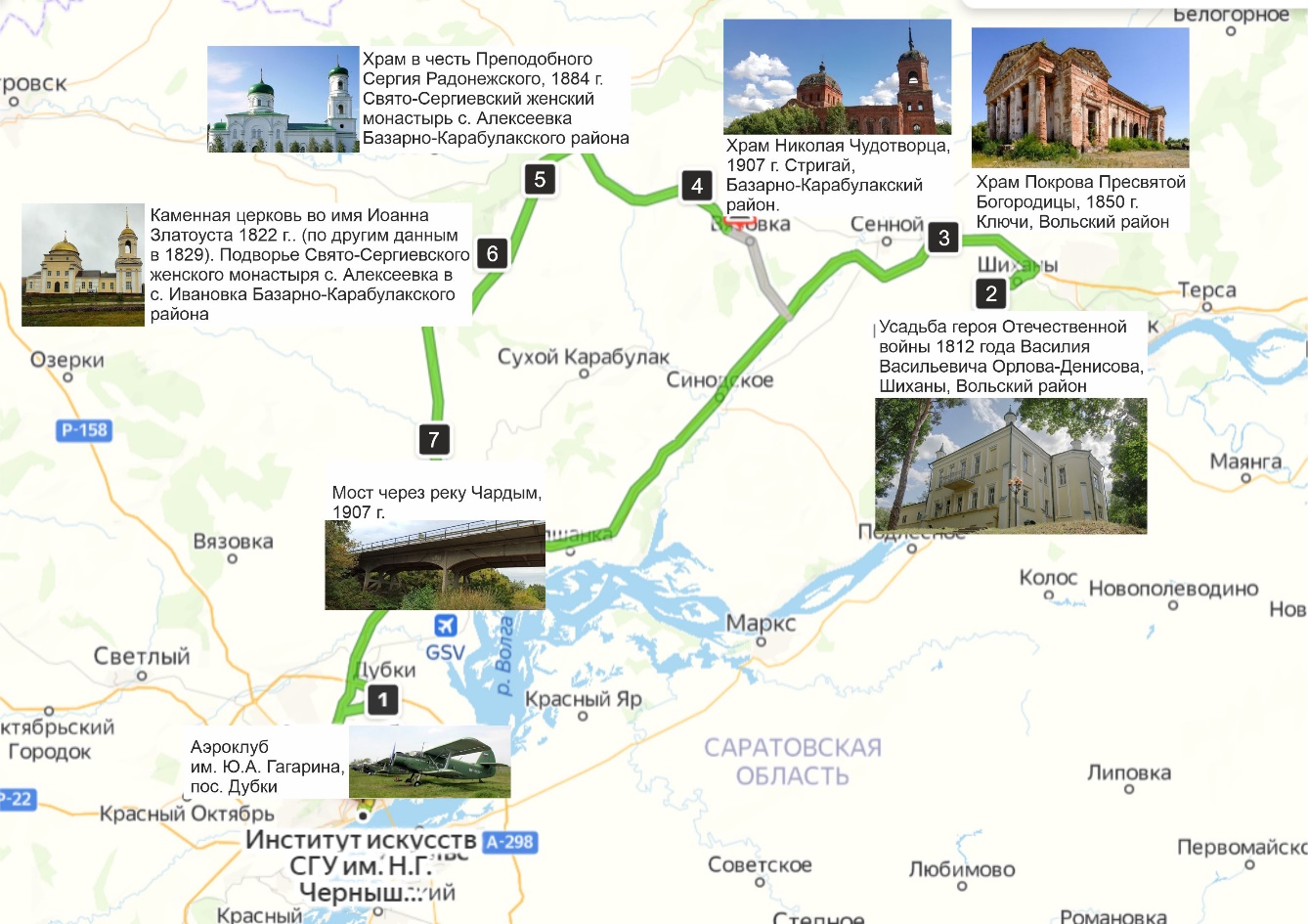 11 октября в 10.00 - подведение итогов конференции (собрание оргкомитета)#Культурноенаследие64Вход на конференцию в качестве слушателя свободный, но при предварительной электронной регистрации по адресу:  cultura64@mail.ruМероприятия проводятся с соблюдением социального дистанцирования и масочного режима.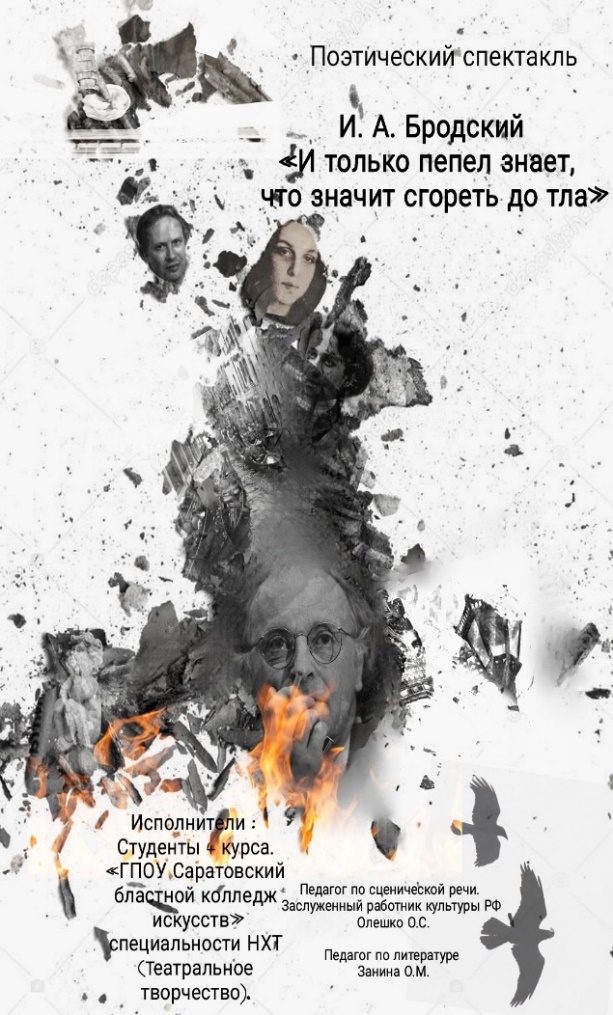 Творчество И.А. Бродского является значительным явлением мировой литературы. Оно отличается непохожестью, оригинальностью, выбивается из ряда современных русских поэтов. А всё необычное привлекает к себе внимание. И студенты колледжа искусств не исключение.Феномен поэта в какой-то степени порождён его биографией. Фактически он является практически единственным эмигрантом-поэтом ХХ столетия. Этот факт наложил отпечаток на его творчество. Одиночество поэта и человека И. Бродского – вот главный мотив его стихов и поэм. Феномен И. Бродского заключается в том, что он выходит за рамки русского контекста и ставит общечеловеческие ценности выше интересов конкретной нации. Несмотря на то, что поэт был вырван из контекста русской культуры,он смог стать пилигримом-скитальцем, интеллектуалом, живым классиком.На протяжении всего поэтического спектакля прослеживается как внутренний, так и внешний конфликт поэта с миром и самим собой. Участникам спектакля удалось передать трагедию художника, его одиночество, однако творчество поэта является частью русской культуры.